AUTORIZATIE INTEGRATA DE MEDIU................ din data de ........................MOCIU TEODORA ÎNTREPRINDERE INDIVIDUALĂSediul social: municipiul Constanța, str.Gheorghe Barișiu, nr.2A, județul ConstanțaPunct de lucru: orașul Ovidiu, satul Culmea, parcela 237/2/1/1, judeţul Constanţa.Categoriile de activitate conform Anexei 1. la Legea 278/2013 privind emisiile industriale: 6.6. Creșterea intensivă a păsărilor de curte și a porcilor cu capacități de peste:40.000 de locuri pentru păsări de curteCOD CAEN rev.2:0147 – creștera păsărilor DIRECTOR  EXECUTIV,                        			                               ŞEF  SERVICIU A.A.A.,         CELZIN LATIF				                                                                 Lavinia Monica ZECA                                                                                                                                                                       Întocmit,                                                                                                                                                                                Consilier  Monica Luminița BUCSANCUPRINSDATE DE IDENTIFICARE A TITULARULUI ACTIVITĂȚII										                                        3TEMEIUL LEGAL                                                                                                                   3CATEGORIA DE ACTIVITATE                                                                                           5DOCUMENTAȚIA SOLICITĂRII                                                                                        6MANAGEMENTUL ACTIVITĂȚII                                                                                      9MATERII PRIME ȘI AUXILIARE                                                                                      12RESURSE DE APĂ, ENERGIE, GAZE NATURALE                                                       15descrierea activitĂȚii Și a fluxurilor tehnologice existente  pe amplasament                                                                                    18CONFORMAREA CU CELE MAI BUNE TEHNICI DISPONIBILE (BAT)                 28instalaȚia pentru reȚinerea, evacuarea Și dispersia poluanȚilor În mediu                                                                                                 56concentraȚii de poluanȚi admiȘi la evacuarea În mediul ÎnconjurĂtor, nivelul de zgomot                                             60gestiunea deȘeurilor                                                                                                66prevenirea Și managementul situaȚiilor de urgenȚĂta                  72monitorizarea activitĂȚii                                                                                    72raportĂri  cĂtre agenȚia PENTRU  protectie a mediului                  78obligaȚiile titularului activitĂȚIi 		                                                              81managementul Închiderii instalaȚiei,             managementul reziduurilor                                                                              83glosar de termeni                                                                                                       85        Anexa I – planuri de incadrare in zona                                                              86        anexa II – modelul raportului anual de mediu                                           88IntroducereAutorizaţia integrată de mediu include condiţiile necesare pentru a asigura că:1. Sunt luate toate măsurile preventive adecvate împotriva poluării, în special prin aplicarea celor mai bune tehnici disponibile;2. Nu este cauzată o poluare semnificativă;3. Este evitată generarea deşeurilor, iar acolo unde deşeurile sunt produse ele sunt recuperate sau în cazul în care recuperarea este imposibilă din punct de vedere tehnic şi economic, deşeurile sunt eliminate evitând sau reducând orice impact asupra mediului;4. Sunt luate măsuri necesare pentru a preveni accidentele şi a limita consecinţele lor;5. Este minimizat impactul semnificativ de mediu produs de condiţiile anormale de funcţionare;6. În caz de încetare a activităţii, vor fi luate toate măsurile necesare astfel încât sa se evite orice risc de poluare şi amplasamentul să fie refăcut la starea iniţială; 7. Sunt respectate principiile B.A.T. adoptate prin Decizia de punere în aplicare (UE) 2017/302 a Comisiei din 15 februarie 2017 de stabilire a concluziilor privind cele mai bune tehnici disponibile (BAT), în temeiul Directivei 2010/75/UE a Parlamentului European și a Consiliului, pentru creșterea intensivă a păsărilor de curte și a porcilor.Autorizaţia integrată de mediu include valori limită de emisie pentru poluanţii rezultaţi de pe amplasament, care respectă prevederile Anexei 2 a Legea nr. 278/2013 privind emisiile industriale şi ia ]n considerare natura lor şi potenţialul transferării poluării dintr-un mediu ]n altul.  Autorizaţia integrată de mediu conţine: cerinţele de monitorizare adecvate emisiilor care rezultă de pe amplasament, metodologia specifică şi frecvenţa de măsurare a acestora, procedura de evaluare şi obligaţia de a furniza autorităţii competente datele solicitate de aceasta pentru verificarea conformării cu autorizaţia. 1.	 DATE DE IDENTIFICARE A TITULARULUI ACTIVITĂŢIIMOCIU TEODORA ÎNTREPRINDERE INDIVIDUALĂSediul social: municipiul Constanța, str.Gheorghe Barișiu, nr.2A, județul ConstanțaPunct de lucru: orașul Ovidiu, satul Culmea, parcela 237/2/1/1, judeţul Constanţa.Telefon: 0723/167817E-mail: mociu_teodora@yahoo.comCodul fiscal:	 36883123Nr.Registrul Comerţului: F13/835/20162. TEMEIUL LEGALActivităţile specifice societăţii se vor desfăşura obligatoriu în conformitate cu prevederile următoarelor acte normative: Decizia de punere în aplicare (UE) 2017/302 a Comisiei din 15 februarie 2017 de stabilire a concluziilor privind cele mai bune tehnici disponibile (BAT), în temeiul Directivei 2010/75/UE a Parlamentului European și a Consiliului, pentru creșterea intensivă a păsărilor de curte și a porcilor. Legea nr. 226/2013 privind aprobarea O.U.G. nr. 164/2008 pentru modificarea si completarea OUG 195/2005 privind protecţia mediului;Ordinul M.A.P.A.M. 36/07.01.2004 (M.O. 43/19.01.2004), pentru aprobarea Ghidului tehnic general  pentru aplicarea  procedurii de emitere a autorizatiei integrate de mediu;Ordinul M.A.P.A.M. 818/17.10.2003 (M.O. 800/13.11.2003), pentru aprobarea Procedurii de emitere a autorizaţiei integrate de mediu, modificată la anexă prin Ordinul M.M.G.A. nr. 1158/15.11.2005 (M.O. 1091/05.12.2005);Legea nr. 104/2011 privind calitatea aerului înconjurator;Ordinul M.A.P.P.M nr. 462/01.07.1993 (M.O nr.190/10.08.1993) pentru aprobarea  Condiţiilor tehnice privind protecţia atmosferei şi Normelor metodologice privind determinarea emisiilor de poluanţi atmosferici produşi de surse staţionare, cu modificarile și completările ulterioare;SR 10009/2017 Acustica. Limite admisibile ale nivelului de zgomot din mediul ambiant;Hotărârea de Guvern nr. 856/16.08.2002 (M.O. nr. 659/05.09.2002), privind evidenta  deşeurilor si pentru aprobarea listei cuprinzând deşeurile, inclusiv deşeurile periculoase, modificată prin HG nr. 210/28.02.2007 (M.O. nr. 187/19.03.2007), raportat  al deşeurilor amendată de decizia 2001/119 a U.E.;OUG nr. 92/2021 privind regimul deseurilor, cu modificările și completările ulterioare;Legea nr. 278/2013 privind emisiile industriale, cu modificările și completarile ulterioare;Legea nr. 249/2015 privind modalitatea de gestionare a ambalajelor și a deseurilor de ambalaje, cu modificările și completările ulterioare;Legea nr. 360/2003 privind regimul substanțelor și preparatelor chimice periculoase, cu completările și modificările ulterioare;H.G. nr. 124/2003 privind prevenirea, reducerea și controlul poluării mediului cu azbest, cu modificările și completările ulterioare;Ordinul MMP nr. 794/2012, privind procedura de raportare a datelor referitoare la ambalaje şi deşeuri de ambalaje;Ordinul M.A.P.P.M. nr. 756/03.11.1997 (M.O. nr. 303 bis/06.11.1997), pentru aprobarea Reglementării privind evaluarea poluării mediului, cu modificările ulterioare;Regulamentul (UE) nr. 878/2020 de modificare de modificare a Anexei II a Regulamentului (CE) nr. 1907/2006 al Parlamentului European și al Consiliului privind înregistrarea, evaluarea, autorizarea și restricționarea substanțelor chimice (REACH); Regulamentul (CE) nr.528/2012 privind punerea la dispoziție pe piață și utilizarea produselor biocide;O.U.G. 196/22.12.2005 (M.O. nr.1193/30.12.2005) privind Fondul pentru mediu aprobată prin Legea 105/25 04 2006 (MO 393/08 05 2006);Legea nr. 458/02.07.2002 (M.O. nr. 552/29.07.2002) privind calitatea apei potabile modificată prin Legea nr. 311/2004, cu modificările și completările ulterioare; Ordinul M.A.P.M. nr. 140/2008 privind stabilirea unor măsuri pentru aplicarea prevederilor Regulamentului (CE) al Parlamentului European şi al Consiliului nr. 166/2006 privind înfiinţarea Registrului European al Poluanţilor Emişi şi Transferaţi şi modificarea directivelor Consiliului 91/689/CEE şi 96/61/CE;Legea 86/10.05.2000( M.O. 224/22.05.2000), pentru  ratificarea Conventiei privind accesul la informatie, participarea publicului la luarea deciziei și accesul la justitie în probleme de mediu semnată la Aarhus la 25.06.1998;H.G. nr. 878/28.07.2005 (M.O. nr. 760/22.08.2005), privind accesul publicului la informaţia privind mediul;H.G. nr. 1061/2008 cu modificările şi completările ulterioare, privind transportul deşeurilor periculoase şi nepericuloase pe teritoriul României; Ordinul Ministerului Sănătăţii nr. 119/2014 pentru aprobarea Normelor de igienă şi sănătate publică privind mediul de viaţă al populaţiei, cu modificări și completări;O.U.G. nr. 68/28.06.2007 (M.O.446/29.06.2007) privind răspunderea de mediu cu privire la prevenirea și repararea prejudiciului adus mediului;H.G. nr.43/2020 privind organizarea şi funcţionarea Ministerului Mediului, Apelor şi Pădurilor;H.G. nr. 1000/2012, privind reorganizarea şi funcţionarea Agenției Naționale pentru Protecția Mediului și a instituțiilor publice aflate în subordinea acesteia;Ordinul nr.1108/2007 privind aprobarea Nomenclatorului lucrărilor şi serviciilor care se prestează de către autorităţile publice pentru protecţia mediului în regim de tarifare şi cuantumul tarifelor aferente acestora, cu modificări și completări ulterioare;Ordinul MMGA nr.161/2006(M.O 511/13.06.2006) pentru aprobarea Normativului privind clasificarea calităţii apelor de suprafaţă în vederea stabilirii stării ecologice a corpurilor de apă (Anexa fiind publicată în M.O.511 bis/13.06.2006)Ordinul MMGA nr.95/12.02.2005(M.O. 194/08.03.2005) privind stabilirea criteriilor de acceptare şi procedurile preliminare de acceptare a deşeurilor la depozitare şi lista naţională de deşeuri acceptate în fiecare clasă de depozit de deşeuri.Încălcarea prevederilor legislaţiei de mai sus atrage răspunderea civilă, contravenţională sau penală, după caz. Nerespectarea prevederilor prezentei autorizații integrate de mediu se sancţionează conform prevederilor legale în vigoare. 3.		CATEGORIA DE ACTIVITATEActivităţile desfăşurate pe amplasament:Creșterea intensivă a păsărilor de curte și a porcilor cu capacități de peste: 40.000 de locuri pentru păsări de curteCOD CAEN rev.2:0147 – creștera păsărilorCapacitatea proiectată este următoarea: 19.500 pui/hala;58.500 pui/serie;6,5 serii/an;380.250 pui/an.Motivarea decizieiÎn urma analizării documentelor transmise şi a verificării în teren, ţinând cont de observaţiile primite de la autorități, precum și observațiile membrilor  CAT, APM Constanța a luat decizia de emitere a autorizatiei integrate de mediu.4.					 DOCUMENTAȚIA SOLICITĂRII Documentaţia care a stat la baza emiterii autorizaţiei integrate de mediu cuprinde:Proces verbal de recepție la terminarea lucrărilor nr.22 din 06.03.2023;Contract de prestări servicii nr.391/28.02.2023, încheiat cu ENVIROTECH SRL;Cerere pentru emiterea autorizatiei integrate de mediu, înregistrată la A.P.M. Constanța cu nr. 5616RP/30.06.2023 si dovada achitare tarif 2500 lei cu OP seria PAZ nr.1728/29.06.2023;Anunţuri publice privind solicitarea de actualizare a autorizației integrate de mediu, apărute în Ziarul Anunț de Mediu, începând cu data de 30.06.2023.Raport privind situația de referință;Formular de solicitare;Contract de vanzare cumpărare cu încheiere de autentificare nr.2144/06.10.2020, încheiat cu UDĂ STERE;Autorizație de construire nr.248/18.11.2019, emisă de Primăria Orașului Ovidiu;Contract de prestări servicii deratizare, dezinsecție, dezinfecție, încheiat cu TOPILINO 3 DDD IMPEX SRL;Contract de prestări servicii colectarea deșeurilor nepericuloase S.N.C.U. nr.154/07.03.2023, încheiat cu GRAND PROTAN SRL;Contract de prestmări servicii nr.1/01.03.2023, încheiat cu I.I.ILIE ADRIAN MARIUS;Contract de prestări servicii de neutralizare prin incinerare nr.EFS 6124/24.03.2023, încheiat cu ECO FIRE SISTEMS SRL;Contract de prestare a serviciului de salubrizare nr.31/20.03.2023, încheiat cu OVI-PRESTCON SRL;Buletine de analiză apă subterană (Forajul nr.1 și Forajul nr.2), nr.2816/29.05.2023, 2818/29.05.2023, emise de ROMPETROL QUALITY CONTROL SRL;Buletine de analiză sol nr.2813/29.05.2023, 2815/29.05.2023, emise de ROMPETROL QUALITY CONTROL SRL;Harta cu punctele de prelevare probe pentru apă subterană;Certificat de înregistrare seria B, nr.3215716, emis de Oficiul Regsitrului Comerțului de pe lângă Tribunalul Constanța;Certificat constatator din data de 12.05.2020, în temeiul art.17, alin.(1), lit © din Legea nr.359/2004, emis de Oficiul Regsitrului Comerțului de pe lângă Tribunalul Constanța;Plan de încadrare în zonă;Autorizație de gospodărire a apelor nr.34 din 29.03.2023 valabilă până la data de 29.03.2026, emisă de Administrația Bazinală de Apă Dobrogea-Litoral;Autorizație sanitar-veterinară nr.533 din 24.03.2023, emisă de Direcția Sanitară Veterinară și Pentru Siguranța Alimentelor Constanța;Scenariu de securitate la incendiu;Program de biosecuritate anul 2023;Plan amplasare puțuri foratemonitorizare apă subterană șți punct monitorizare sol.ScopulInstalaţia I.E.D. va fi controlată, exploatată şi întreţinută, iar emisiile vor fi evacuate aşa cum s-a stabilit în prezenta Autorizaţie Integrată de Mediu. În cazul modificării actelor de reglementare care au stat la baza emiterii autorizaţiei şi parametrilor pentru care s-a emis, se va notifica APM Constanţa. Nerespectarea prevederilor prezentei autorizaţii atrage după sine suspendarea/anularea după caz.Nici o modificare a activităţii sau reconstrucţie pe amplasament afectând activitatea I.E.D. sau orice parte a activităţii, care va rezulta sau este probabil să rezulte într-o schimbare în termeni reali sau creştere în ceea ce priveşte natura şi cantitatea oricărei emisii, sistemele de reducere a poluării/tratare sau recuperare, fluxul tehnologic, combustibilul, materia primă, produsele intermediare, produsele sau deşeurile generate, sau orice schimbări în ceea ce priveşte managementul şi controlul amplasamentului precum şi modificarea celor mai bune tehnici disponibile care permit o reducere semnificativă a emisiilor, nu vor fi realizate sau impuse fără notificare şi fără acordul prealabil scris al APM Constanţa.Prezenta Autorizaţie Integrată de Mediu este emisă în scopul respectării prevederilor legale privind protecţia mediului; nimic din prezenta Autorizaţie nu va fi interpretat ca negând obligaţiile statutare ale titularului autorizaţiei sau cerinţele altor acte juridice sau reglementări.Orice referire la „amplasament” din prezenta Autorizaţie va însemna zona principală a planului/planurilor cu limitele trasate conform Anexei I a prezentei Autorizaţii.Actualizarea actelor de reglementare care au stat la baza emiterii ei pe perioada de valabilitate a prezentei Autorizaţii va conduce la înlocuirea de către APM Constanța a anexelor corespunzătoare care fac parte integrantă din Autorizaţie, titularul autorizaţiei fiind obligat să prezinte în acest scop la APM Constanţa orice astfel de act de reglementare actualizat, în termen de 30 de zile de la obţinerea acestuia.Operatorul este obligat să notifice APM Constanţa orice modificare afectând activitatea I.E.D. sau orice parte a activităţii.Prezenta autorizaţie se aplică tuturor activităţilor desfăşurate pe amplasament sub controlul operatorului, de la primirea materialelor şi materiilor prime şi până la expedierea produselor finite.Prezenta autorizaţie se aplica activităţilor de management al deşeurilor de la punctul de colectare până la punctul de eliminare sau valorificare.Actualizarea autorizaţieiPrezenta autorizaţie poate fi actualizată de către APM Constanţa în conformitate cu prevederile legislaţiei de mediu în vigoare, la solicitarea titularului de activitate.Reexaminarea şi actualizarea autorizaţiei integrate de mediu este obligatorie în următoarele situaţii:poluarea cauzată de instalaţie necesită revizuirea valorilor limită de emisie existente în autorizaţie sau necesită stabilirea de noi valori limită de emisie,schimbări substanţiale şi extinderi ale instalaţiilor, precum şi modificarea celor mai bune tehnici disponibile care permit o reducere semnificativă a emisiilor,siguranţa exploatării şi a desfăşurării activităţii face necesară introducerea de tehnici speciale şi măsuri de management,rezultatele acţiunilor de inspecţie şi control al conformării relevă aspecte noi, neprecizate de documentaţia depusă pentru susţinerea solicitării, sau modificări ulterioare emiterii actului de autorizare,emiterea unor noi reglementări legale. Conform art.21, alin.4 din Legea nr.278/2013 privind emisiile industriale, cu modificările și completările ulterioare, autoritatea competentă pentru protecția mediului responsabilă cu emiterea autorizației integrate de mediu ia măsurile necesare pentru ca, în termen de 4 ani de la publicarea deciziilor privind concluziile BAT aplicabile activității principale a unei instalații, să asigure că: Toate condițiile din autorizația integrată de mediu pentru instalația respectivă sunt reexaminate și, dacă este necesar, actualizate, în vederea asigurării conformării cu prevederile prezentei legi, în special cele cuprinse în art.15, alin.(3)-(4), după caz; Instalația este conformă cu noile condiții de autorizare.Titularul activității va solicita aplicarea vizei anuale în termen de maximum 90 de zile şi de minimum 60 de zile înainte de ziua şi luna corespunzătoare zilei şi lunii în care a fost emisă autorizația de mediu, conform prevederilor Ordinului MMAP nr. 1150/2020 cu modificările și completările ulterioare.Autorizația de mediu își păstrează valabilitatea pe toată perioada în care beneficiarii lor obțin viza anuală.În cazul în care autoritatea competentă pentru protecția mediului constată că nu a fost solicitată sau obținută viza anuală, se aplică dispozițiile art. 17 alin. (3) şi (4) din Ordonanța de urgență a Guvernului nr. 195/2005 privind protecția mediului,  aprobată cu modificări şi completări prin Legea nr. 265/2006, cu modificările şi completările ulterioare.5. 	MANAGEMENTUL ACTIVITĂŢIIActivitatea se va desfăşura în următoarele condiţii:5.1. Responsabilităţi1. La stabilirea programului de sarcini şi obiective, titularul autorizaţiei trebuie să aibă în vedere aspectele menţionate la punctul 5.4. - Raportări şi în Capitolul 15  - Raportarea către autorităţile de mediu.2. Titularul activităţii trebuie să asigure prin decizie că o persoană responsabilă cu probleme de protecţia mediului va fi în orice moment disponibilă pentru a se întâlni cu reprezentanţii autorităţilor de mediu. În conformitate cu prevederile OUG nr. 195/2005, aprobată cu modificări şi completări prin Legea nr. 265/2006 cu completările şi modificările ulterioare, persoana desemnată cu atribuţii în domeniul protecţiei mediului, va asista persoanele împuternicite cu activitatea de verificare, inspecţie şi control, punându-le la dispoziţie evidenţa măsurătorilor proprii şi toate celelalte documente relevante şi le va facilita controlul activităţii precum şi prelevarea de probe. Va asigura, de asemenea, accesul persoanelor împuternicite pentru verificare, inspectie şi control la instalaţiile tehnologice generatoare de impact asupra mediului, la echipamentele şi instalaţiile de depoluare a mediului, precum şi în spaţiile sau în zonele aferente.3. Titularul activităţii are obligaţia de a lua măsurile necesare remedierii oricărui prejudiciu cauzat vecinătăţilor sau mediului în general.4. În vederea îmbunătățirii performanței generale de mediu, BAT constă în punerea în aplicare și aderarea la un sistem de management de mediu (EMS) care are toate caracteristicile următoare:a) angajamentul conducerii, inclusiv al conducerii superioare; b) definirea de către conducere a unei politici de mediu care include îmbunătățirea continuă a performanței de mediu a instalației; c) planificarea și stabilirea procedurilor necesare, stabilirea obiectivelor și a țintelor, în corelare cu planificarea financiară și cu investițiile; d) în aplicare a procedurilor, acordând o atenție specială:        (i) structurii și responsabilității;        (ii) formării, conștientizării și competenței;        (iii) comunicării;        (iv) implicării angajaților;        (v) documentației;        (vi) controlului eficient al proceselor;        (vii) programelor de întreținere;        (viii) pregătirii și intervenției în caz de urgență;        (ix) garantării conformității cu legislația in domeniul mediului; e) verificarea performanței și luarea de măsuri corective, acordând o atenție deosebită:        (i) monitorizării și măsurării (a se vedea, de asemenea, Raportul de referință al JRC privind monitorizarea emisiilor în aer și în apă provenite de la instalațiile IED – ROM);        (ii) acțiunilor corective și preventive;        (iii) păstrării evidențelor;        (iv) auditului intern sau extern independent (dacă este posibil), pentru a se stabili dacă EMS respectă sau nu dispozițiile prevăzute și dacă acesta a fost pus în aplicare și menținut în mod corespunzător; f) revizuirea de către conducerea superioară a EMS și a conformității, a adecvării și a eficacității continue a acestuia; g) urmărirea dezvoltării unor tehnologii mai curate; h) luarea în considerare a efectelor asupra mediului generate de eventuala dezafectare a instalației încă din etapa de proiectare a unei noi instalații și pe tot parcursul perioadei sale de funcționare; (i) aplicarea cu regularitate a evaluărilor sectoriale comparative (de exemplu Documentul sectorial de referință EMAS),(j) punerea în aplicare a unui plan de gestionare a zgomotului;(k) punerea în aplicare a unui plan de gestionare a mirosului. 5.2. Acţiuni de control1. Titularul activităţii are obligaţia să respecte condiţiile impuse prin prezenta autorizaţie şi va iniţia investigaţii şi acţiuni de remediere în cazul unor neconformităţi cu prevederile acesteia.2. Titularul activităţii va lua toate măsurile prin care să asigure că nu va fi produsă nici o poluare asupra mediului.3. Titularul activităţii va lua toate măsurile de prevenire eficientă a poluarii, în special prin recurgerea la cele mai bune tehnici disponibile.4. Titularul activităţii trebuie să se asigure că toate operaţiunile de pe amplasament vor fi realizate în asemenea manieră încât emisiile să nu determine deteriorarea sau perturbarea semnificativă a mediului din afara limitelor amplasamentului.5.3. Conştientizare şi instruire1. Titularul activităţii trebuie să transmită câte o copie a prezentei autorizaţii tuturor angajaţilor ale căror sarcini sunt legate de oricare din condiţiile cuprinse în aceasta.2. Personalul care are sarcini clar desemnate trebuie să fie calificat conform specificului instalaţiei, pe bază de studii, instruiri şi/sau experienţă adecvată confirmată.3. Se vor prelucra instructiunile de lucru atât pentru operare cât şi pentru procesele de pornire/oprire şi pentru lucrările de reparaţie/revizie a instalaţiei.4. Titularul activităţii are obligaţia să stabilească şi să implementeze proceduri pentru instruiri adecvate privind protecţia mediului pentru toţi angajaţii a căror activitate poate avea efect semnificativ asupra mediului, asigurând păstrarea documentelor privind instruirile efectuate.5. Titularul activităţii trebuie să asigure accesul publicului interesat la informaţiile privind performanţele de mediu ale instalaţiei care face obiectul prezentei autorizaţii.5.4. Raportări1. Titularul activităţii trebuie să depună la APM Constanța, în fiecare an, nu mai tarziu de 01 februarie, un Raport anual de mediu (R.A.M.) pentru întregul an calendaristic precedent. Acest raport va fi transmis autorităţii în format electronic şi trebuie să includă cel puţin informaţiile menţionate în Capitolul 15. Raportări către autorităţile de mediu.2. Titularul activităţii va transmite, ca parte a R.A.M., rapoartele întocmite conform Registrului European al Poluanţilor Emişi şi Transferaţi (E-PRTR) în concordanţă cu precizarile Capitolului 14  - Monitorizarea activităţii şi Capitolului 15 - Raportări către autorităţile de mediu.3. Titularul activităţii trebuie să înregistreze şi să păstreze în registre toate datele privind punctele de prelevare a probelor, analizele, măsurătorile, examinările şi alte cerinţe înscrise în autorizaţie.4. Registrele vor fi puse la dispoziţie, pentru verificări, autorităţii competente pentru protecţia mediului şi/sau autorităţii de control.5. Registrele/rapoartele vor fi păstrate pe amplasament pentru o perioadă de cel puţin 7 ani şi vor fi puse la dispoziţia persoanelor cu drept de control conform legislaţiei în vigoare.6. Persoana împuternicită cu atribuţii în domeniul protecţiei mediului va transmite la APM Constanţa raportările solicitate la datele stabilite, conform cerinţelor prezentei autorizaţii.5.5. Notificarea autorităţilor1. În cazul producerii unui eveniment (indiferent de factorul de mediu afectat - apă, aer, sol) care poate conduce la accidente/incidente ecologice, agentul economic are obligaţia de a notifica imediat APM Constanţa.2. În cel mult 2 ore de la producerea evenimentului titularul activităţii are obligatia de a notifica APM Constanța prin SMS/email, iar ulterior rezolvării urgenței dar cât de repede posibil va transmite Raportul de informare în cazul poluărilor accidentale la APM Constanța, conform anexei afișate pe site-ul instituției.Notificările vor cuprinde: data şi ora accidentului, detalii privind natura oricărei emisii şi a oricărui risc creat de accident şi măsurile luate pentru minimizarea emisiilor şi evitarea repetării incidentului. Transmiterea se efectuează inițial prin SMS. Dacă este cazul, agentul economic retransmite acest raport conţinând informaţii suplimentare obţinute în urma efectuării analizelor de laborator.3. Titularul activităţii trebuie să înregistreze orice accident. Această înregistrare trebuie să includă detalii privind natura, extinderea şi impactul accidentului, precum şi circumstanţele care au dat naştere acestuia. Înregistrarea trebuie să includă toate măsurile corective luate pentru protejarea mediului şi evitarea repetării în timp. După notificarea accidentului, titularul trebuie să depună la sediul APM Constanţa raportul privind incidentul. Un raport succint asupra incidentelor consemnate trebuie depus la APM Constanţa conform O.U.G. nr. 21/2004 aprobata prin Legea 15/2005 (de verificat daca mai sunt în vigoare) cu modificările şi completările ulterioare, va fi anunţat Inspectoratul Judeţean pentru Situaţii de Urgenţă, care asigură coordonarea unitară şi permanentă a activităţii de prevenire şi gestionare a situaţiilor de urgenţă.4. Alte notificări transmise autorităţilor competente pentru protecţia mediului, în termen de 14 zile de la producere:  încetarea permanentă a activităţii oricărei părţi sau a întregii instalaţii autorizate; încetarea provizorie a activităţii oricărei părţi sau a întregii instalaţii autorizate; orice modificare planificată în exploatarea instalaţiei; orice modificare a actelor emise de autorităţile competente care au stat la baza emiterii autorizaţiei integrate de mediu.5. Conform prevederilor OUG nr. 195/2005, aprobată cu modificări şi completări prin Legea nr. 265/2006 cu modificările şi completările ulterioare, solicitarea şi obtinerea avizului de mediu pentru stabilirea obligaţiilor de mediu sunt obligatorii în cazul în care titularii de activitate cu posibil impact semnificativ asupra mediului urmează să deruleze sau să fie supuşi unei proceduri de: vânzare a pachetului majoritar de acţiuni, vâ  nzare de active, fuziune, divizare, concesionare sau în alte situaţii care implică schimbarea titularului activităţii, precum şi în caz de dizolvare urmată de lichidare, lichidare, faliment, încetarea activităţii, conform legii. În termen de 30 zile de la data semnării/emiterii documentului care atestă încheierea uneia din procedurile menţionate, părţile implicate transmit în scris autorităţii competente pentru protecţia mediului obligaţiile asumate privind protecţia mediului, printr-un document certificat pentru conformitate cu originalul.6. 		MATERII PRIME ŞI AUXILIARE7. 	RESURSE de APĂ, ENERGIE, Combustibili7.1. 	Aimentare cu apăSursa de apă pentru asigurarea apei potabile și tehnologice este reprezentată de un foraj de alimentare cu apă, cu urmatoarele caracteristici:- H=120 m;- Dn=125 mm;- NHs=43 m;- NHd=51 m;- Q=5,4 mc/h;- coordonate foraj: X=313840; Y=777366.Forajul este echipat cu o pompă submersibilă tip Pedrollo (Q=5 mc/h, Pmax=2,2 kW, H=70 mCA).Pentru determinarea debitelor și volumelor de apă prelevate din subteran, forajul este dotat cu un apometru tip MNK DN 50.Conducta de refulare de la foraj la bazinul de înmagazinare apă este din polietilenă PE80 SDR11 De 110x10 mm, lungime cca. 2 m. Apa este înmagazinată într-un bazin din fibră de sticlă, cu V=55 mc, montat îngropat. Acest bazin asigură și rezerva intangibilă de apa pentru un eventual incendiu. Presiunea în rețea este asigurată de stația de repompare echipată cu o stație hidrofor tip HWW 2100 G, cu următoarele caracteristici: Q=6 mc/h, P=2,1 kW, H=8 mCA. Rețeaua de distribuție în fermă este executată din conducte PE80 SRD11, De 90x11mm și De 50x11mm, în lungime totală de cca. 800 m.Volume și debite de apă autorizate (conform Autorizatiei de gospodarire a apelor):- necesarul de apă:zilnic mediu = 25,09 mc;zilnic maxim = 32,63 mc;- cerința de apă: zilnic mediu = 29,43 mc; zilnic maxim = 38,26 mc.Norme de apă:- adăpat pui (săptămânile 1-4)=0,06 l/pasare/zi;- adăpat pui (săptămânile 5-6)=0,357 l/pasare/zi;- igienizare hale: 2 l/mp/zi;- personal: 50 l/persoana/zi;- stropit spatii verzi: 2 l/mp/zi.7.2. Sistemul de evacuare a apelor uzate Din activitatea fermei rezultă ape uzate tehnologice și ape uzate menajere.Apele uzate tehnologice provin de la spălarea și dezinfecția halelor (are loc între două serii de creștere păsări) și din levigatul (fracția lichidă) rezultat de la rampa de depozitare dejecții și așternut de paie uzat.Volumele totale de ape uzate evacuate, conform Autorizatiei de gospodarire a apelor, sunt:zilnic mediu: 4,94 mc (din care 0,75 mc ape uzate menajere, 4,19 mc ape uzate tehnologice);zilnic maxim: 6,43 mc (din care 0,98 mc ape uzate menajere, 5,45 mc ape uzate tehnologice).volume anuale maxime: 358 mc ape uzate menajere, 496 mc ape uzate tehnologice.Apele uzate menajere sunt colectate într-un bazin betonat vidanjabil, cu volumul de 6 mc (2mx1,5mx2m).Apele uzate tehnologice sunt colectate într-un bazin betonat vidanjabil, care are un volum de 30 mc (5mx3mx2m). Apele uzate tehnologice din fiecare hală sunt colectate prin intermediul unei rigole betonate amplasată pe mijlocul halei și prevazută cu sifoane de pardoseală, apoi sunt dirijate către căminele betonate situate în exteriorul fiecărei hale (V=1 mc fiecare).Fracția lichidă provenită de la platforma de depozitare dejecții se evacuează gravitational către căminul aferent halei 1. De aici, împreuna cu apele uzate tehnologice de la hala 1, se evacuează gravitațional către căminul halei 2, respectiv către căminul halei 3, de unde ajung în bazinul vidanjabil (V=30 mc).Reteaua de canalizare interioară a fermei este realizată din conducte PVC-KG, în lungime totală de cca. 75 m.Conducta de canalizare a apelor uzate menajere de la spatiul anexă (zona administrativă) spre bazin are diametrul Dn 160 mm și lungimea de cca. 2 m.Evacuarea apelor uzate colectate în bazinele betonate este realizata prin vidanjare, în baza Contractului de prestari servicii nr. 391/28.02.2023 încheiat cu SC Envirotech SRL.Apele pluviale de pe acoperișul halelor sunt dirijate către spațiul verde și terenul adiacent halelor.7.3. Alimentarea cu energie electricăAlimentarea cu energie electrică din rețeaua centralizată se realizeaza în baza Contractului de furnizare nr. 4871/20.03.2023, încheiat cu Enel Energie SA.Obiectivul se alimentează cu energie electric în regim trifazat 400 V/50 Hz de la rețeaua de medie tensiune existentă în apropierea amplasamentului, prin stația de transformare.Alimentarea se face prin intermediul unui tablou electric general de la care se alimentază câte un tablou electric pentru fiecare hală și spațiile anexă, legăturile fiind realizate prin cabluri electrice montate subteran.Instalatia electrică a fermei este compusă din: instalații electrice de iluminat, instalații electrice de prize, instalații electrice de forță, instalații electrice de protecție.Puterea instalată este de 151,2 kW, iar puterea absorbită de 77, 90 kW.Pentru asigurarea energiei în caz de urgență, obiectivul a fost dotat un grup electrogen.7.4. Asigurarea agentului termicFiecare hală de creștere a puilor este dotată cu câte o centrală termică care funcționează cu combustibil solid (peleți vegetali, lemne), cu puterea de 150 kW, cu aeroterme în hală ca și corpuri de încălzire.Spatiul anexa (zona administrativă) este dotat cu o centrala electric cu puterea de 24 kW, pentru asigurarea apei calde și a încălzirii spațiilor pentru personal.8. DESCRIEREA ACTIVITĂȚII ȘI A FLUXURILOR TEHNOLOGIE EXISTENTE PE AMPLASAMENT Profilul de activitate îl constituie creșterea intensivă a păsărilor și comercializarea lor către beneficiari.Evaluarea tehnologiilor aplicate în cadrul instalațiilor s-a realizat având la bază considerațiile documentelor privind cele mai bune tehnici aplicabile conform Decizia de punere în aplicare (UE) 2017/302 a Comisiei din 15 februarie 2017 de stabilire a concluziilor privind cele mai bune tehnici disponibile (BAT), în temeiul Directivei 2010/75/UE a Parlamentului European și a Consiliului, pentru creșterea intensivă a păsărilor de curte și a porcilor.MOCIU TEODORA I.I. deține o suprafaţă totală de 10000 mp, care este amenajata astfel:3 hale de păsări=3792 mp (Sc=Sd);spațiu anexă=150 mp (Sc=Sd); suprafața betonată pentru depozitare paie=200 mp;3 silozuri pentru stocarea furajelor;suprafață platformă betonată pentru depozitare dejecții și așternut de paie uzat=760 mp;suprafață trotuare și parcări=1120 mp;alei auto=1531 mp;bazin stocare ape uzate tehnologice;bazin stocare ape uzate menajere;bazin stocare apă;suprafață spații verzi=1489 mp.8.1. Suprafețele ocupate de construcţii şi amenajări se regăsesc în tabelul de mai jos:8.2. Structuri subterane:8.3 Instalaţii, echipamente şi utilaje existente pe amplasament:8.4 Alte echipamente utilizate pe amplasament: 8.5.  Activitatea principală de producţie desfășurată pe amplasamentActivitatea principală de producţie constă în creșterea intensivă a păsărilor.Etapele principale ale fluxului tehnologic de creștere a puilor:- aprovizionare cu pui de o zi;- aprovizionare cu materiale auxiliare: furaje, vitamine, medicamente;- creșterea și îngrijirea păsărilor în cicluri ce durează 42 de zile; furajare, adăpare, gestionare instalații de climatizare și iluminat, supravegherea stării de sănătate și administrarea de vitamine și medicamente, după caz;- depopularea halei la sfârșitul ciclului de creștere și transferarea puilor la abatoare;- pregătirea halei pentru următorul ciclu de producție: evacuarea așternutului uzat, spălare, dezinfecție, mentenanță instalații, asigurarea perioadei de vid sanitar.Procesul tehnologic de creștere intensivă a păsărilor este: 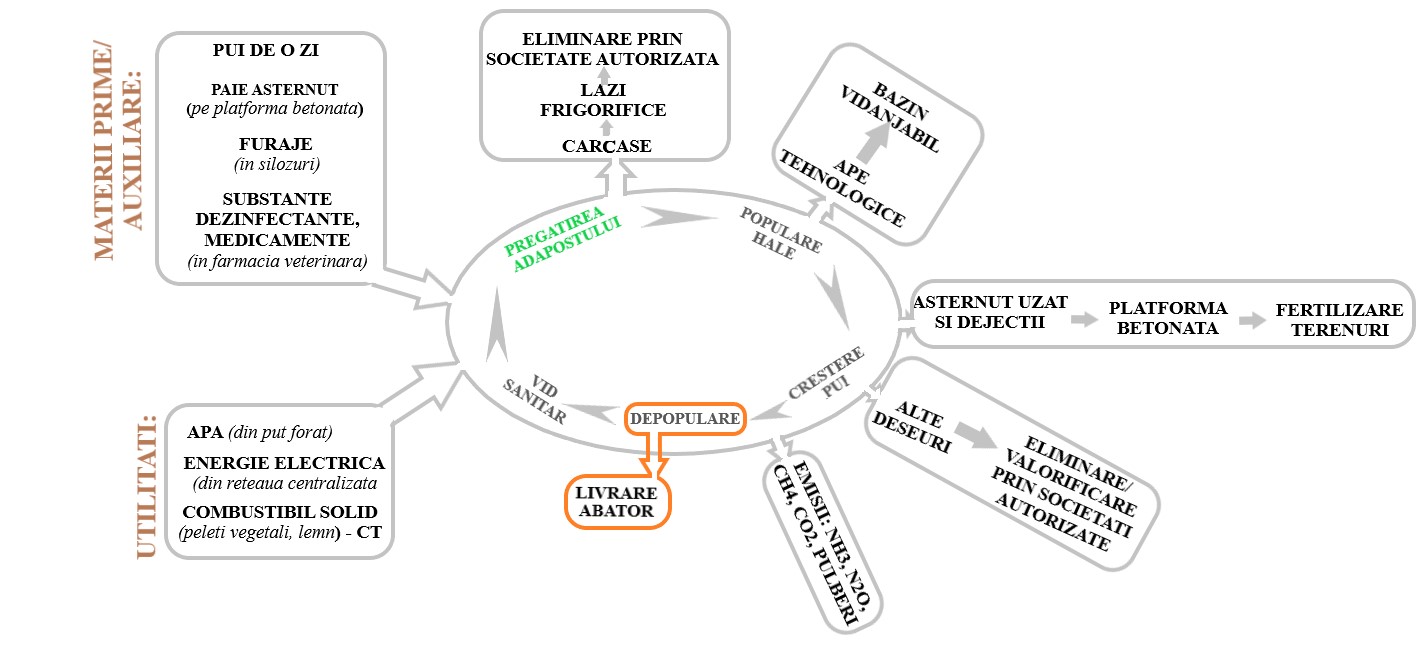 Activitatea de creștere a unei serii de păsări durează 42 de zile și este urmată de 14 zile de vid sanitar. În intervalul unui an de zile se vor realiza 6,5 cicluri de crestere.Operațiunile încep cu popularea complexului, furajarea și întreținerea corespunzătoare a păsărilor, livrarea animalelor spre unitățile beneficiare.Din considerente sanitar-veterinare și zootehnice, popularea și depopularea se realizează pe principiul „totul plin” și „totul gol”. Popularea halei cu un lot compact reduce posibilitatea îmbolnăvirilor și asigură o structură apropiată de greutate și de vârsta pentru respectivul lot. Depopularea completă, în aceeași zi permite asigurarea unei dezinfecții corespunzătoare a întregului spațiu, asigură fluidizarea procesului de producție și respectarea zilelor de vid sanitar.Se achizitionează pui de o zi, iar în cursul celor 42 de zile aceștia trebuie să ajungă la o greutate medie de 2,3 kg/pui. Sistemul de creștere este un sistem de creștere la sol, pe așternut permanent. Se asigură un sistem de furajare controlată (cca. 3,6 kg furaje/pui/ciclu) și condiții de creștere astfel încât rata mortalității să nu depășească 2%.Sistemul de control computerizat al procesului de creștere are rolul de menținere a parametrilor optimi și este dotat cu senzor de temperatură, senzor de umiditate, celulă de cântărire a furajului, celulă de cântărire a păsărilor.Pregătirea adăpostului înainte de populare prevede ca sistemul de încălzire să fie pornit cu cel puțin 3 zile înainte de primirea puilor. Așternutul este împrăștiat uniform pe toată suprafața cu 1-2 zile înainte de populare. Sunt asigurate înălțimile corespunztoare pentru sistemele de adapare și furajare.Așternutul este realizat din paie tocate. Materialul este adus în adăpost și împrăștiat mecanic, cu ajutorul încărcătorului frontal. Toți puii trebuie să aibă acces la aăternut uscat. Tipul și calitatea așternutului influențează microclimatul din adăpostul pentru păsări. De aceea este important ca așternutul să fie uscat, curat, fără impurități de natură mecanică sau biologică. Temperatura indicată la sosirea puilor este de cca. 33-34°C. Temperatura scade cu cca. 0,5°C zilnic, astfel încât la sfârșitul primei săptămâni ajunge la cca. 30°C. Pentru prima săptămână valoarea recomandată pentru umiditatea relativă în adăpost este de 55-60%. Un nivel mai ridicat al umidității poate deteriora calitatea așternutului.Sistemul de ventilație trebuie să asigure aer proaspăt la intervale regulate.La începutul perioadei de populare, puii sunt inspectați de câteva ori pe zi, asigurându-se astfel încurajarea consumului de hrană și apă și adoptarea de măsuri adecvate la timp, dac= sunt identificate probleme.Popularea adapostului se realizează cu pui de o zi livrați de la stația de incubație în cutii, transportați în camioane cu sisteme de ventilație și descărcați în adăpostul deja pregătit.Dupa o perioadă de 3-4 ore necesare pentru adaptare după descărcarea puilor, se realizeaza operațiuni de verificare a distribuției puilor în adăpost, verificare a faptului că puii consumă apă și furaje, evacuarea puilor bolnavi sau răniți, verificarea umidității în adăpost. Pentru a ajuta puii să se adapteze, să consume apă și hrană, lumina trebuie reglată la intensitate mare în primele zile.Asigurarea unei densități corespunzătoare a puilor în adăpost prin asigurarea unei suprafețe de padoseală suficiente pentru fiecare pui de carne este factor important pentru dezvoltarea, sănătatea, bunăstarea acestuia. Densitatea maximă admisibilă este impusa prin Ordin ANSVA nr. 30/30.03.2010 pentru aprobarea Normei sanitare veterinare privind stabilirea normelor minime de protecție a puilor destinați producției de carne (transpune Directiva CE 2007/43).Densitatea de populare se stabilește în functie de greutatea medie cerută de abator, precum și de dotările tehnologice din hale (în special echipamentele care asigură ventilație corespunzătoare). Densitatea maximă admisibilă acceptată în UE este de 33-39 kg/mp. Pentru unitatea prezentat, ținând cont de caracteristicile echipamentelor, se va putea asigura o densitate la limita superioara de 39 kg/mp, respectându-se normele Ordinului ANSVA menționat mai sus.Creșterea puilor într-un ciclu de productie se realizează cu asigurarea cerințelor optime pentru microclimat, iluminare, furajare, adăpare.Condițiile de microclimat (temperatură/umiditate) ce trebuie asigurate în adăpost depind de săptamâna de dezvoltare a puilor (temperatură/umiditate).Valori recomandate:                        temperatură (°C) – umiditate (%)- săptămâna 1: 				       33                            50-70- săptămâna 2:        29                            50-60- săptămâna 3:        25                            50-70- săptămâna 4:        22                            55-75- săptămâna 5:        20                            55-75-in continuare:        18                            55-75.Ventilația are rolul de a evita supraîncălzirea și de a îndepărta excesul de umiditate. Sistemul de ventilație are și rolul de a menține la nivelul păsărilor concentrația de amoniac sub 20 ppm și cea de dioxid de carbon sub 3.000 ppm.Ventilatoarele sunt amplasate la un capăt al adăpostului, iar gurile de admisie sunt amplasate pe pereții laterali. Admisia se face în mod natural, iar evacuarea se face forțat cu ventilatoare. Aerul introdus în adăpost este dirijat spre tavanul adăpostului pentru evitarea formării de curenți de aer rece la nivelul solului i pentru a da timp aerului proaspăt să ajung la temperatura din adăpost. La intrarea aerului în adăpost sunt dispuse filtre pentru reținerea impurităților.Curenții de aer sunt importanți pentru menținerea echilibrului termic al păsărilor prin condiționarea limitelor de variație a temperaturilor critice pentru organismul păsărilor. În general, următoarele valori sunt admise ca optime pentru acest factor de microclimat:- pe timp de vară: 0,3-1,5 m/sec;- pe timp de iarnă: 0,1-0,3 m/sec.Performanțele puilor variază relativ puțin atunci când temperatura se menine în intervalul 20-25°C, acest lucru asigurând un volum maxim de aer proaspăt la un necesear minim de încălzire.Sistemul de răcire necesar menținerii temperaturii este compus din panouri de răcire (răcire prin evaporare) dispuse pe pereîii laterali ai halei și sunt acționate de la un panou de comanda automatizat amplasat în camera tampon. Viteza maximă de admisie a aerului este de 1,5 m/sec.Un al factor important este sistemul de iluminare interioară a halei. În prima săptămână se asigură 23 de ore de lumină și o oră de întuneric. Începând în ziua a 7-a și până la 3 zile înainte de sacrificare, pe parcursul a 24 de ore iluminatul trebuie să includă perioade de întuneric de 6/8 ore, din care cel puțin 4 neîntrerupte.Cea mai eficientă metodă este utilizarea de lămpi fluorescente, deoarece, pe lângă consumul redus de energie, favorizează conversia optimă a furajului, crește uniformitatea efectivelor, diminuează mortalitatea.Furajarea puilor de carne se face cu asigurarea unei compozțtii optimizate pentru furaje, astfel încât să corespundă cerințelor de furajare din fiecare fază de creștere a puilor. În perioada de producție se utilizează o serie de rețetare pentru furaje:-reteta starter, administrată de la ziua 1 până la ziua 20: conține porumb, srot, făină de pește, germeni de porumb, clorură de sodiu, aminoacizi esențiali și enzime;-rețeta de creștere, administrată din ziua 21 până în ziua 33: conține 60% porumb, gluten, soia, ulei de porumb, premix vitamino-mineral 1%, acidifianți, coccidiostatice;-rețeta de finisare, administrată din ziua 34 și până la sacrificare: conține 59% porumb, soia și făină furajeră și nu trebuie să conțină coccidiostatice sau antibiotice.Consumul de furaj în perioada unui ciclu de producție, în condițile de furajare nerestricționată, este:1- 15 zile: 0,03 kg furaj/pui/zi;16- 34 zile: 0,13 kg furaj/pui/zi;35-42 zile: 0,19 kg furaj/pui/zi.Sistemul de furajare este compus din liniile de furajare din interiorul halei, siloz și transportor spiralat. Din siloz, cu ajutorul transportorului spiralat, furajul ajunge în liniile de furajare din interiorul halei și apoi direct în hrănitori. Liniile de furajare sunt conectate la computer, ce controleaza numărul de furajări pe zi, iar un senzor oprește automat alimentarea atunci cand hrănitorile sunt pline. Sistemul de furajare este prevăzut cu sistem de suspendare penrtu a facilita operațiunile executate în perioada de vid sanitar.Adăparea puilor se realizează prin liniile de adăpare montate în hală. Din sistemul de aducțiune a apei, de la sursă, apa ajunge în sistemul de conducte instalat în interiorul adăpostului, trece printr-un filtru de apă, apoi ajunge la adăpătorile cu niplu. Sistemul de adăpare include și mecanismul de dozare a medicamentelor, tratamentele sanitare realizându-se prin intermediul apei.Media consumului de apă pe durata unui ciclu este de 0,3 l apă/zi/pasăre.9. CONFORMAREA CU CELE MAI BUNE TEHNICI DISPONIBILE (BAT)Analiza conformarii organizatiei cu Decizia de punere în aplicare (UE) 2017/302 a Comisiei din 15 februarie 2017 de stabilire a concluziilor privind cele mai bune tehnici disponibile (BAT), în temeiul Directivei 2010/75/UE a Parlamentului European și a Consiliului, pentru creșterea intensivă a păsărilor de curte și a porcilor este prezentată mai jos:Concluziile BAT pentru creșterea în system intensive a păsărilor de curte10. INSTALAȚII PENTRU REȚINEREA, EVACUAREA ȘI DISPERSIA POLUANȚILOR ÎN MEDIU 10.1. APA     Apele uzate tehnologice sunt colectate din hale prin intermediul unor rigole betonate amplasate pe mijlocul halei și prevăzute cu sifoane de pardoseală, apoi sunt dirijate către căminele betonate situate în exteriorul fiecărei hale (V=1 mc fiecare).Fracțiunea lichidă provenită de la platforma de depozitare dejecții se evacuează gravitațional către căminul aferent halei 1. De aici, împreună cu apele uzate tehnologice de la hala 1, se evacuează gravitațonal către căminul halei 2, respectiv către căminul halei 3, de unde ajung în bazinul de colectare ape uzate tehnologice cu volumul de 30 mc (5mx3mx2m).Apele uzate menajere sunt colectate într-un bazin betonat vidanjabil cu volumul de 6 mc.Apele pluviale de pe acoperișul halelor sunt dirijate către spațiul verde și terenul adiacent halelor.10.2 AERCentralele termice din adăposturi sunt dotate cu coșuri de dispersie, câte unul pentru fiecare hală, cu H=4 m, Dint/Dext=300/400 mm.Fiecare hală pentru creșterea puilor este dotată cu sistem de evacuare forțată a aerului din adăposturi, format din:7 ventilatoare cu debit 40000 mc/h1 ventilator cu debit de 20000 mc/h1 ventilator cu viteză variabilă11. CONCENTRAȚII DE POLUANȚI ADMIȘI LA EVACUAREA ÎN MEDIUL ÎNCONJURATOR, NIVEL DE ZGOMOT                        11.1. AER11.1.1. Emisii in aer  Nici o emisie în aer nu trebuie să depăşească valoarea limită de emisie prevăzută în Tabelul 11.1.1.2. a prezentei autorizaţii. Nu trebuie să existe alte emisii în aer semnificative pentru mediu. Toate echipamentele, inclusiv echipamentele de rezervă menţionate în capitolul Monitorizarea activităţii al prezentei Autorizaţii, trebuie să existe pe amplasament. Toate echipamentele de tratare/reducere, control şi monitorizare trebuie calibrate şi întreţinute, când sunt folosite, conform precizărilor din capitolul Monitorizare. Monitorizarea şi analizele fiecărei emisii trebuie realizate aşa cum s-a precizat în capitolul monitorizarea activităţii a prezentei Autorizaţii. Un raport privind rezultatele acestei monitorizări trebuie depus la APM Constanţa, cu frecventa solicitată (conform tabel 15.1 si 15.2). Un raport care rezumă emisiile în aer trebuie depus la APM Constanţa ca parte a R.A.M. Informaţiile incluse în acest raport trebuie pregătite în conformitate cu ghidurile relevante emise de APM Constanța.11.1.1.1. Emisii atmosferice rezultate din activitateSursele de emisie din activitatea desfăşurată la MOCIU TEODORA I.I. evacuate în atmosferă, sunt prezentate în tabelul 11.1.1.1. Tabelul nr. 11.1.1.1.11.1.1.2.Valori limită de emisiea) Emisii dirijateEmisiile de poluanţi în atmosferă, rezultate din desfăşurarea activităţii se vor încadra în valorile limită de emisie prevăzute în tabelul 11.1.1.2.Tabelul 11.1.1.2.Notă:- Nici o emisie în aer nu trebuie să depăşească valoarea limită de emisie stabilită în tabelul 11.1.1.2.- Din activitate nu trebuie să existe alte emisii în aer, semnificative pentru mediu.b) Emisii fugitiveEmisiile de amoniac provenite de la adăposturile de păsări trebuie să se încadreze în intervalul 0,01-0,08 kg NH3/spațiu pentru animal/an.11.2. Emisii în apăSursele generatoare de ape uzate și poluanţii generaţi de activitate în apele uzate sunt prezentate în tabelul 11.2.1.Tabelul 11.2.1.Notă:Nu este autorizată evacuarea nici unei substanţe care poluează apa.Tabelul 11.2.2. Valori limită de emisie11.2.2 Emisii în apa subterană În incinta amplasamentului există două foraje de observatie amplasate în amonte și aval de platforma de depozitare dejecții. Prelevarea probelor din apa dubterană s-a realizat în data de 24.05.2023Tabelul 11.2.2.11.3. SOLEmisii în solTabelul 11.3Încărcările şi descărcările de materiale trebuie să aibă loc în zone special amenajate, pe platforme betonate pentru a preveni scurgerile/infiltrațiile în sol.Punctele de prelevare și indicatorii de calitate a probelor de sol menţionate în Raportul de amplasament trebuie să se conformeze cu prevederile Ordinului M.A.P.P.M. nr. 756/1997 aprobarea Reglementarii privind evaluarea poluării mediului. Toate flanşele şi valvele de pe conductele de suprafaţă folosite pentru transportul de substanţe, altele decât apa necontaminată, caz pentru care nu este stipulată nici o prevedere permanentă privind siguranţa scurgerilor, trebuie să facă subiectul verificărilor vizuale ori de câte ori este necesar sau al altor modalităţi de monitorizare a scurgerilor. Toate aceste verificări trebuie înregistrate într-un registru care trebuie să fie disponibil pentru inspecţiile personalului cu drept de control conform legislaţiei in vigoare.Stocările temporare de materiale şi deşeuri se vor realiza cu asigurarea protecţiei solului şi  apei subterane.Toate bazinele trebuie etanşate şi izolate, după caz, pentru a preveni contaminarea solului.Toate puţurile de monitorizare a apelor subterane trebuie să fie verificate periodic, pentru a preveni contaminarea de la suprafaţă. Monitorizarea calităţii apei subterane se va realiza prin analiza calităţii apei prelevate din forajele de observaţie, urmărindu-se evoluţia calităţii apei subterane în timp şi influenţa activităţii desfăşurate asupra acestora.Titularul de activitate trebuie să aibă în dotare un număr adecvat de dispozitive de absorbţie și o cantitate corespunzătoare de substanţe de absorbţie adecvate pentru eliminarea efectelor oricărui poluant pe sol.Probele de sol vor fi prelevate și analizate conform STAS-urilor în vigoare de către laboratoare acreditate. 11.4. ZGOMOT Un registru al rezultatelor măsurătorilor trebuie să fie disponibil în orice moment, iar un raport care descrie pe scurt aceste măsurători trebuie inclus ca parte a R.A.M.  Măsurătorile de zgomot se efectuează de laboratoare specializate, acreditate, o dată pe an, la limita exterioară a amplasamentului, o dată pe an. În emisiile de zgomot provenite de la activitate nu trebuie să existe nici un element de zgomot fonic clar sau element intermitent la nici o locaţie sensibilă la zgomot. Emisiile de zgomot se vor încadra în limita admisibilă a nivelului de zgomot de 65 dB(A) conform  SR 10009/2017 Acustică12. GESTIUNEA DEȘEURILOR Titularul autorizaţiei trebuie să respecte următoarele:1. Valorificarea/eliminarea deşeurilor trebuie să se desfăşoare aşa cum este precizat în Tabelul 12.1. al prezentei Autorizaţii integrate de mediu, în conformitate cu legislaţia şi protocoalele naţionale, aşa cum s-a precizat în paragraful de mai sus. Nu trebuie eliminate/valorificate alte deşeuri nici pe amplasament, nici în afara amplasamentului fără a respecta prevederile legale.2. Deşeurile trimise în afara amplasamentului pentru valorificare sau eliminare trebuie transportate doar de o societate specializată, autorizată pentru astfel de activităţi cu deşeuri. Deşeurile trebuie transportate doar de la amplasamentul activităţii la amplasamentul de valorificare/eliminare fără a afecta în sens negativ mediul şi în conformitate cu legislaţia şi protocoalele naţionale.3. H.G. nr. 1061/2008 cu modificările şi completările ulterioare, privind transportul deşeurilor periculoase şi nepericuloase pe teritoriul României.4. Clasificarea și codificarea deșeurilor, inclusiv a deșeurilor periculoase, se realizează conform OUG 92/2021 cu modificări și completări:        a) Deciziei Comisiei 2000/532/CE din 3 mai 2000 de înlocuire a Deciziei 94/3/CE de stabilire a unei liste de deşeuri în temeiul art. 1 lit. (a) din Directiva 75/442/CEE a Consiliului privind deşeurile şi a Directivei 94/904/CE a Consiliului de stabilire a unei liste de deşeuri periculoase în temeiul art. 1 alin. (4) din Directiva 91/689/CEE a Consiliului privind deşeurile periculoase, cu modificările ulterioare;       b) anexei nr. 4.5. Operatorul trebuie să întocmească un registru complet pe probleme legate de operaţiunile şi practicile de management al deşeurilor de pe amplasament, care trebuie pus în orice moment la dispoziţia persoanelor autorizate pentru inspecţie ale A.P.M. Constanța, Garda Națională de Mediu – Comisariatul Județean Constanța. Acest registru trebuie păstrat de către titularul autorizaţiei și să conţină detalii cu privire la: Cantităţile de deşeuri gestionate pe amplasament, însoţite de cod în conformitate cu  OUG 92/2021 cu modificări și completări;  Numele agentului şi transportatorului de deşeuri şi detaliile lor de autorizare (să includă adresa instalaţiei finale destinate eliminării/valorificării deşeurilor); Confirmarea scrisă a transportatorului privind acceptarea şi eliminarea/valorificarea oricăror transporturi de deşeuri periculoase şi locul de depozitare/eliminare; Copie a acestui registru privind Managementul Deşeurilor trebuie depusă la Agenţia pentru Protecţia Mediului Constanta ca parte a R.A.M. pentru amplasament.12.1. DESEURI PRODUSE, STOCATE TEMPORAR Tipurile de deşeuri rezultate din activitatea obiectivului, modul de manipulare și depozitare sunt prezentate in tabelul 12.1. Tabelul 12.1.aceste tipuri de deseuri (cadavre de păsări) vor fi preluate de catre Grand Protan SRL în baza Contractului de prestari servicii de colectare deșeuri nepericuloase SNCU (subproduse ce nu sunt destinate consumului uman) nr. 154/07.03.2023.după stocarea temporară pe platforma de dejecții, acestea vor fi preluate în vederea fertilizării terenurilor agricole, în baza Contractului încheiat cu I.I. Ilie Adrian Marius nr. 1/01.03.2023. Conform tehnologiei de creștere, dejecțiile rezultate de la creșterea păsărilor se amestecă în perioada de populare a halei cu așternutul solid utilizat în hală (așternut de paie tocate). Acest așternut amestecat cu dejecții se evacuează periodic din hală (dupa depopularea halei la finalul unui ciclu de creștere) și sunt depozitate pe platforma de dejecții amenajate în interiorul fermei. Preluarea dejecțiilor din interiorul fermei și împrăștierea pe sol ca îngrășământ natural sunt acțiuni ce cad în sarcina beneficiarului ce preia dejecțiile din fermă.Deșeurile de acest tip vor fi preluate în vederea incinerării de către Eco Fire Sistems SRL, în baza Contractului de prestari servicii de neutralizare prin incinerare, nr. EFS 6124/24.03.2023.Deșeurile municipale și deseurile reciclabile vor fi preluate de catre Ovi-Prestcon SRL în baza Contractului de prestare a serviciului de salubrizare nr. 31/20.03.2023.Cenușa rezultată din arderea combustibilului solid (peleți vegetali, lemn) poate fi utilizată pentru fertilizarea solurilor (poate avea aceeași destinație ca și dejecțiile animaliere).NOTĂ: Aprovizionarea cu materii prime și materiale se va face astfel încât să nu se creeze stocuri, care prin depreciere  să ducă la formarea de deşeuri;Toate deşeurile vor fi depozitate astfel încât sa se prevină orice contaminare a solului și să se reducă la minimum orice degajare de emisii fugitive în aer;Zonele de depozitare vor fi clar marcate și delimitate, iar containerele vor fi inscripţionate; Nu se va depăşi capacitatea de stocare a containerelor și depozitelor.13. PREVENIREA SI MANEGEMENTUL SITUAȚIILOR DE URGENȚĂÎn conformitate cu Planul de prevenire şi combatere a poluărilor accidentale, MOCIU TEODORA I.I. a stabilit urmatoarele:Sursele potenţial poluatoare pentru factorii de mediu;Lista punctelor critice din unitate unde se pot produce poluări accidentale în cadrul fermei;Fişa poluanţilor potenţiali din cadrul fermei;Programul de măsuri şi lucrări în vederea prevenirii poluării accidentale;Componenţa colectivului constituit pentru rezolvarea situaţiilor de urgenţă internă cu responsabilităţile conducătorilor;Componenţa echipelor de combatere a poluărilor accidentale;Lista dotărilor şi materialelor necesare pentru intervenţii in caz de poluări accidentale;Procedură privind înregistrarea informaţiilor cu privire la producerea evenimentelor de poluare accidentală;Procedura de alarmare în situaţia poluărilor accidentale.Defecţiunile în funcţionare care pot avea efecte importante asupra mediului înconjurător trebuie înregistrate în formă scrisă. Din astfel de înregistrări scrise, care trebuie puse la dispoziţia autorităţilor responsabile, trebuie să reiasă:Tipul, momentul şi durata defecţiunii,Cantitatea de substanţe nocive eliberate (dacă este cazul este necesară o evaluare),Urmările defecţiunii atât în interiorul obiectivului, cât şi în exterior,Toate măsurile iniţiate.Defecţiunile a căror efecte se pot propaga pe toată suprafaţa obiectivului sau care prezintă pericole pentru sănătate sau viaţă trebuie anunţate:imediat Inspectoratului pentru situaţii de urgenţăurgent autorităţii responsabile cu protecţia mediului.Activitatea MOCIU TEODORA I.I. nu se încadrează în categoria obiectivelor cu risc, pentru care se aplică prevederile Legii nr. 59/2016.14. MONITORIZAREA ACTIVITĂȚII Monitorizarea activităţii societăţii se va efectua prin două tipuri de acţiuni:A). Supraveghere din partea organelor abilitate şi cu atribuţii de control:Monitorizarea emisiilor şi calităţii factorilor de mediu va fi realizată de laboratoare acreditate cu personal calificat şi echipamente descrise în standardele de prelevare și analiză specifice/menţionate în prezenta autorizaţie. Frecvenţa, metodele şi scopul monitorizării, prelevării şi analizelor, aşa cum sunt prevăzute în prezenta Autorizaţie  pot fi modificate doar cu acordul scris al APM Constanța și după evaluarea rezultatelor testărilor.B). Automonitorizare:Automonitorizarea este obligaţia titularului de activitate şi are următoarele componente:- monitorizare tehnologică: monitorizarea variabilelor de proces (consum apă, motorină, energie electrică, debit de ape uzate);- monitorizare post – închidere.Monitorizare cu terţi: Puncte de prelevare a emisiilor în aer:- coşurile de evacuare a gazelor arse rezultate de la centralele termice folosite pentru încălzirea halelor; în acest scop, este necesar ca în canalele de evacuare să existe atât orificii de măsură, cât și o platformă de lucru, fixă sau mobilă, de aproximativ 2x3 m, în funcție de diametrul conductei (Ordinul MAPPM nr. 462/1993). Puncte de prelevare calitatea aerului:– la limita amplasamentului, pe direcțiile predominante ale vântului, înspre zonele locuite. Zgomot: la limita amplasamentului. Puncte de prelevare poluanţi în sol: - zona de monitorizare este pe una din laturile adiavente platformei de depozitare dejecții. Puncte de prelevare a emisiilor de poluanţi în apă:  forajele de observație pentru monitorizarea apei subterane.Se va asigura accesul sigur la orice alte puncte de prelevare şi monitorizare cerute de reprezentanţii APM Constanța, G.N.M.-C.J.Constanța. Un raport al unor astfel de rezultate trebuie anual depus, la termenele solicitate, ca parte a R.A.M.14.1. Monitorizarea Emisiilor in aer a) Monitorizarea emisiilor în aer se va realiza conform prevederilor din Tabelul 14.1.1.Tabelul 14.1.1.La analiza emisiilor în aer se vor înregistra următoarele date de referinţa în cazul unor depăşiri ale valorilor limită la emisiiValorile determinate în urma analizării probelor vor fi comparate cu cele impuse de autorizaţia integrată de mediu, în conformitate cu normele legale în vigoare.b) Monitorizarea calității aerului se va realiza conform prevederilor din Tabelul 14.1.2Tabelul 14.1.2.c) ZgomotMăsurătorile de zgomot se efectuează de laboratoare specializate, acreditate, o dată pe an, la limita exterioară a amplasamentului instalației, pe laturile de S şi N.14.2. MONITORIZAREA EMISIILOR ÎN REȚEAUA DE CANALIZAREMonitorizarea emisiilor în apă se va efectua conform prevederilor din Tabelul nr. 14.2.1. Tabelul 14.2.1NOta:Nu trebuie să existe emisii de poluanţi în ape, semnificative pentru mediu.Nu este autorizată evacuarea nici unei substanţe sau materie care poluează mediul în apa de suprafaţă sau în canalele de scurgere a apei pluviale.În situaţia în care orice analize sau observaţii privind calitatea sau apariţia unor scurgeri în apa pluvială ar putea indica faptul că a avut loc contaminarea, titularul autorizaţiei trebuie să:- realizeze imediat o investigaţie pentru a identifica și izola sursa de contaminare- ia măsuri pentru prevenirea extinderii contaminării și minimizarea efectelor de contaminare a mediului;- notifice incidentul A.P.M. Constanța  cât mai curând posibil.Orice analize privind emisiile de poluanţi în ape, solicitate de autorităţile de gospodărire a apelor sau de protecţie a mediului se vor efectua conform acestor solicitări.14.3. 	Monitorizarea calitĂȚii solului Și a apei subterane14.3.1. Monitorizarea calităţii soluluiSe va realiza în punctele analizate în Raportul de Amplasament, anual. Rezultatele analizelor se vor  raporta la valorile prevăzute in Ordinul M.A.P.P.M. nr. 756/1997 pentru aprobarea Reglementării privind evaluarea poluării mediului.14.3.2. Monitorizarea calităţii apei subteraneVa consta în analiza calităţii apei subterane prelevate din cele doua foraje de observaţie: în amonte și aval de platformaa de depozitare dejecții. Rezultatele analizelor se vor raporta la valorile din analizele la momentul autorizării. Monitorizarea se va face conform tabelului următor:Nota: La solicitarea autorității de mediu și A.B.A.D.L.Constanța, se vor analiza si alţi indicatori. Valorile determinate se vor compara cu valorile de referință prevăzute în tabelul 11.2.2.14.4. DEȘEURIEvidența deşeurilor produse va fi ţinută lunar, conform prevederilor OUG nr.92/2021 cu modificări și completări și va conţine următoarele informaţii:tipul şi codul deşeului;instalaţia producătoare şi cantitatea produsă;data evacuării deşeului din instalaţie;modul de stocare şi data predării deşeului;cantitatea predată către transportator;date privind expediţiile respinse;date privind orice amestecare a deşeurilor.15. RAPORTARI cĂtre agenȚia pentru protecȚia MEDIULUI ȘI PERIODICITATEA ACESTORA.15.1. GeneralitatiAPM Constanța va include informaţiile de mediu referitoare la activitatea MOCIU TEODORA I.I., în Registrul Public conform cerinţelor Legii nr. 544/2001 privind liberul acces la informaţiile de interes public cu toate modificările ulterioare, a  Hotărârii de Guvern nr. 123/07.02.2002, privind aprobarea Normelor metodologice de aplicare a Legii nr. 544/2001, a Hotararii de Guvern nr. 878/28.07.2005, privind accesul publicului la informatia privind mediul și a Ordinului M.A.P.M. nr. 1182/18.12.2002, pentru aprobarea Metodologiei de gestionare și furnizare a informației privind mediul. Dacă operatorul consideră că anumite informaţii furnizate sunt confidenţiale din punct de vedere comercial, poate solicita APM Constanța ca informaţiile respective să nu fie publicate în Registru, aşa cum este prevăzut în Hotărâre. Pentru a da posibilitatea APM Constanța să determine dacă informaţiile sunt sau nu confidenţiale din punct de vedere comercial, operatorul trebuie să precizeze clar informaţiile respective şi să ofere motive clare şi precise pentru confidenţialitatea acestora.1. Titularul autorizaţiei trebuie să înregistreze toate prelevările, analizele, măsurătorile, examinările, calibrările şi întreţinerile realizate conform cerinţelor prezentei Autorizaţii. 2. Titularul autorizaţiei trebuie să înregistreze toate incidentele care afectează exploatarea normală a activităţii şi care pot crea un risc de mediu.3. Titularul autorizaţiei trebuie să înregistreze toate reclamaţiile de mediu legate de exploatarea activităţii. Fiecare înregistrare trebuie să ofere detalii privind data şi ora reclamaţiei, numele reclamantului şi să ofere detalii cu privire la natura reclamaţiei. De asemenea, trebuie păstrat un registru privind măsura luată în cazul fiecărei reclamaţii. Titularul autorizaţiei trebuie să depună un raport la APM Constanța în luna următoare primirii reclamaţiei, oferind detalii despre orice reclamaţie care apare. Un rezumat privind numărul şi natura reclamaţiilor primite trebuie inclus în R.A.M.4. Formatul tuturor registrelor cerute de prezenta Autorizaţie trebuie agreat de APM Constanța. Registrele trebuie păstrate pe amplasament şi trebuie să fie disponibile pentru inspecţie de către personalul cu drept de control al A.P.M. Constanța, C.J.G.N.M. în orice moment.5. Rapoartele tuturor înregistrărilor, prelevărilor, analizelor, măsurătorilor, examinărilor, calibrărilor şi întreţinerilor aşa cum sunt ele menţionate în capitolul 15. RAPORTĂRI cĂtre agentia pentru protecȚia MEDIULUI a prezentei Autorizaţii trebuie depuse la sediul APM Constanța în conformitate cu cerinţele prezentei autorizaţii. Un original şi o copie trebuie depuse la momentul şi în modalitatea precizată. 6. Toate procedurile scrise deţinute de operator trebuie să fie disponibile pe amplasament în orice moment.7. Frecvenţa şi scopul raportării, aşa cum sunt prevăzute în autorizaţia integrată de mediu, pot fi modificate cu acordul scris al APM Constanța.8. Titularul autorizaţiei trebuie să menţină un dosar pentru informarea publicului, la sediul APM Constanta şi la sediul unităţii. Acest dosar trebuie să conţină minimum:Copii ale corespondenţei (alta decât cea desemnată a fi confidenţială) între APM Constanța şi titularul autorizaţieiAutorizaţia integrată de mediuSolicitareaRaportările către A.P.M. Constanța Alte aspecte pe care titularul autorizaţiei le consideră relevante15.2. Contribuția la Registrul Emisiilor de Poluanți (EPER)Raportul privind Registrul European al Poluanților Emiși și Transferați (EPRTR )Operatorul care desfășoară una sau mai multe activități prevăzute în Anexa I a Regulamentului EPRTR, a căror capacitate depășește valoarea de prag corespunzătoare specificată, trebuie să comunice autorității competente, informațiile de identificare a complexului industrial în conformitate cu Anexa III a Regulamentului EPRTR exceptând cazul în care informația este deja disponibilă autorității competente.Pentru emisiile în aer, în apă, transferul deșeurilor periculoase și nepericuloase, în conformitate cu HG nr. 140/2008 privind stabilirea unor măsuri pentru aplicarea prevederilor Regulamentului (CE) al Parlamentului European și al Consiliului nr. 166/2006 privind înființarea Registrului European al Poluanților Emisi și Transferați și modificarea directivelor Consiliului 91/689/CEE și 96/61/CE titularul are obligația să întocmească și să gestioneze rapoartele potrivit prevederilor art. 5 alin. (1)-(4) si ale art. 16 alin. (1) din Regulamentul EPRTR.Operatorul trebuie să raporteze autorității sale competente, cantitățile anuale împreună cu precizarea că informația se bazează pe măsurători, calcule sau estimări, a emisiilor în aer și apă a oricărui poluant specificat în Anexa II pentru care valoarea de prag corespunzătoare din Anexa II este depășită.În cazul în care datele au fost exprimate pe baza de măsurători sau calcule, trebuie raportată metoda analitică și/sau metoda de calcul.Emisiile specificate în Anexa II, raportate ca fiind sub incidețta punctului (a) al art. 5 din Regulamentul EPRTR trebuie să includă toate emisiile de la toate sursele prevazute în Anexa I, aflate pe amplasamentul societății.Raportul trebuie să cuprindă și informații privind emisiile și transferurile exprimate ca totaluri de la toate activitățile, prevăzute, accidentale, obișnuite sau excepționale specificându-se, acolo unde sunt date disponibile, orice date referitoare la emisiile accidentale.Operatorul trebuie să colecteze informațiile necesare cu o frecvență adecvată pentru a stabili care dintre emisiile și transferurile în afara amplasamentului fac obiectul cerințelor de raportare în conformitate cu prevederile paragrafului 1 al art. 5 din Regulamentul EPRTR și să asigure calitatea informațiilor prezentate în raportul transmis.La pregătirea raportului, operatorul în cauză trebuie să utilizeze cele mai bune informații disponibile ce pot include date de monitorizare, factori de emisie, ecuații de bilanț de masă, monitorizarea indirectă sau alte tipuri de calcule, raționamente tehnice și alte metode în conformitate cu Art. 9 (1) și în concordanță cu metodologiile internaționale aprobate, unde acestea sunt disponibile.Modul de organizare a raportărilor, termenele, responsabilitățile precum și modul de informare și participare a publicului, prevăzute la art. 9 alin. (2), art. 12 alin. (2), art. 13 și 15 din Regulamentul EPRTR, vor respecta ordinul conducătorului autorității publice pentru protecția mediului.Documentele se vor transmite la APM Constanța, cu respectarea prevederilor art. 2 alin. (5) din HG nr. 140/2008, în format electronic și pe suport hîrtie, până la 30 aprilie a fiecărui an, pentru anul anterior raportării.Operatorii au dreptul să solicite confidențialitatea unor date și informații, în mod justificat, potrivit prevederilor art. 11 din Regulamentul EPRTR.Operatorul are obligația să păstreze înregistrările datelor din care au rezultat informațiile raportate, potrivit prevederilor art. 5 alin. (5) din Regulamentul EPRTR și să folosească pentru raportarea datelor formatul prevazut în anexa III la Regulamentul EPRTR.Cantitățile anuale de poluanți emiși pentru fiecare poluant rezultat din activitatea desfășurată se calculează folosind metodologia EMEP-CORINAIR. 15.3. Raportul Anual de Mediu va conține date privind: emisiile din instalații; managementul deșeurilor; raportul auditurilor de eficiență privind consumurile de utilități; programul de management de mediu – raportul pe anul precedent și propunerile pentru anul în curs și un raport asupra performanțelor înregistrate; registrul emisiilor de poluanți; rezultatele monitorizărilor efectuate; raport privind sesizările înregistrate din partea publicului; raport asupra incidentelor; raport asupra auditului energetic.Rapoartele trebuie depuse conform Tabelelor 15.1.; Tabel 15.2. Rapoarte singulare; Tabel 15.3. Model notificare;    Tabel 15. 1.  Operatorul economic va avea obligația de a completa raportările privind deșeurile și cele privind substanțele utilizate și în Sistemul Integrat de Mediu, cu respectarea termenelor din solicitările  APM Constanța.Tabel 15.2. Rapoarte singulare:Tabel 15.3. Model notificare:16. OBLIGAȚIILE TITULARULUI ACTIVITĂȚII Titularul activității are urmatoarele obligații:1. Să respecte prevederile prezentei autorizții și să anunțe APM Constanța asupra modificărilor intervenite în activitatea desfășurată. În conformitate cu prevederile art.8 din Legea nr.278/2013 titularul are obligația ca în cazul încălcării oricăreia dintre condițiiile prevăzute în autorizația integrată de mediu să informeze imediat APM Constanța și să ia imediat măsurile necesare pentru a restabili conformitatea, în cel mai scurt timp posibil, potrivit condițiilor din autorizația integrată de mediu.2. Să ia toate măsurile de prevenire eficientă a poluării, în special prin aplicarea BAT și să ia toate măsurile care să asigure că nu se va produce nicio poluare majoră.3. Să evite producerea de deșeuri iar când nu este posibil să asigure valorificarea acestora și abia apoi să asigure neutralizarea și eliminarea lor în vederea reducerii impactului asupra mediului.4. Să utilizeze eficient energia.5. Să ia toate măsurile necesare în vederea prevenirii accidentelor și a limitării consecințelor acestora.6. Să ia toate măsurile necesare în cazul încetării definitive a activității, pentru evitarea oricărui risc de poluare și pentru aducerea amplasamentului și a zonelor afectate într-o stare care să permită reutilizarea acestora.7. Să solicite eliberarea acordului de mediu la schimbarea modului de operare al instalațiilor sau la realizarea activitǎților care necesitǎ construcții montaj.8. Să nu realizeze sau să impună modificări totale sau parțiale ale activității desfășurate care pot conduce la o creștere sau o schimbare a naturii oricăror emisii fără notificarea și fără acordul prealabil scris al APM Constanța.9. Să stabilească și să mențină un Sistem de management al autorizației în vederea utilizării tehnologiei celei mai curate, producției curate, reducerii și minimizării deșeurilor incluzând o planificare a obiectivelor și sarcinilor de mediu.10. Să respecte nivelul emisiilor pe factori de mediu prevăzut de prezenta autorizație.11. Să asigure personal calificat responsabil cu protecția mediului cât și perfecționarea continuă a acestuia.12. Să asigure accesul sigur și permanent al autorității competente de protecție a mediului la punctele de prelevare probe și monitorizare solicitate de APM Constanța, la zonele de depozitare a deșeurilor și sursele de zgomot de pe amplasament.13. Să declare, să calculeze și să verse, în termenul legal, sumele rezultate în urma desfășurării activităților care intră sub incidenta OUG 196/2005 aprobată prin Legea 105/2006 cu modificările și completările ulterioare.14. Titularul autorizației are obligația de a intreține construcțiile și instalațiile de aducțiune, folosire și evacuare a apelor uzate în condiții tehnice corespunzătoare în scopul minimalizării pierderilor de apă.15. Titularul autorizației trebuie să se asigure că este funcțional „Planul de intervenție în caz de poluare accidentală” care tratează orice situație de urgență care poate apărea pe amplasament pentru minimizarea efectelor asupra mediului apărute.16. Titularul/operatorul de activitate are obligația să actualizeze „Planul de prevenire și combatere a poluărilor accidentale”, să dețină mijloacele și materiale necesare în caz de poluări accidentale și să acționeze în conformitate cu prevederile planului menționat.17. În conformitate cu prevederile O.U.G. nr. 196/2005, aprobată de Legea nr. 105/2006 cu modificările și completările ulterioare, privind Fondul pentru mediu, titularul/operatorul activității are obligația de a contribui la acumularea fondului pentru mediu, pentru activitățile pe care le desfășoară.18. Titularul/operatorul activității are obligația ca în momentul închiderii temporare a instalației / părți ale instalațiilor existente pe amplasamentul societății să notifice APM Constanța și să ia măsuri de punere în siguranță:- desemnarea prin decizie a unei persoane responsabile cu siguranța instalațiilor,- oprirea alimentării cu energie electrică, gaz natural / industrial și apă industrială,- golirea tuturor instalațiilor și predarea conținutului acestora la societăți autorizate, - eliminarea completă, în deplină siguranță a uleiurilor și emulsiilor de răcire din echipamentele tehnologice, colectarea lor în recipiente adecvate și predarea la societăți autorizate pentru valorificare/eliminare,- dezafectarea tuturor depozitelor de materii prime / materiale,- evacuarea de pe amplasament a tuturor deșeurilor stocate în zonă,- marcarea zonei prin afișare de păacuțelor avertizoare și interzicerea accesului personalului care nu are imputerniciri privind operarea în zonă- stabilirea și implementarea unui plan intern de inspecție,- asigurarea pazei non-stop și menționarea într-un registru a tuturor evenimentelor ce apar pe amplasamentul respectivei instalații,- instruirea personalului ce deserveste instalatiile invecinate cu privire la deciziile privind punerea în siguranță a instalației respective,- respectarea normelor de protecția muncii și PSI- notificarea APM Constanța asupra oricărui eveniment produs pe amplasamentul respectiv.- includerea instalației în Raportul Anual de Mediu – RAM- notificarea APM Constanța dupa implementarea măsurilor de punere în siguranță19. Titularul/operatorul activității are obligația ca în momentul închiderii definitive a instalațiilor /părți ale instalațiilor existente pe amplasamentul societății să notifice APM Constanța  și sa respecte prevederile precizate în Capitolul 16 “Managementul închiderii instalației. Managementul reziduurilor”.20. Să întrerupa operarea instalației în cazul în care încălcarea condițiilor din autorizația integrată de mediu reprezintă un pericol imediat pentru sănătatea umană sau riscă să aiba efect advers semnificativ imediat asupra mediului, până la restabilirea conformării.21. Titularul/operatorul activității are obligația ca înainte de repornirea instalațiilor nefuncționale, să se facă retehnologizarea acestora conform BAT/BREF. Dacă prin exploatarea acestora se crește capacitatea de producție, operatorul are obligația de a lua măsuri suplimentare de reducere a emisiilor la sursele controlate și fugitive, pentru ca nivelul de emisie să nu depășeasca standardele locale privind calitatea aerului.22. După modernizări/retehnologizări și imediat după punerea în funcțiune a instalației/ părți de instalație, titularul are obligația de a prezenta APM Constanța dovada încadrării în valorile limitǎ de emisie stabilite prin prezenta autorizație integrată de mediu.23. Se interzice orice modificare a capacității de producție existente la data autorizării fără solicitarea și obținerea în prealabil a unei noi autorizații integrate de mediu.24. Să solicite autoritǎții competente pentru protecția mediului actul de reglementare pentru orice lucrǎri de dezafectare/închidere/ecologizare, de pe amplasament, în conformitate cu prevederile legislatiei de mediu în vigoare.25. Să solicite eliberarea acordului de mediu la schimbarea modului de operare al instalațiilor sau la realizarea activitǎților care necesitǎ constructii montaj.Verificarea conformării cu prevederile autorizaţiei integrate de mediu se face de către Agenţia pentru Protecţia Mediului Constanta împreuna cu G.N.M. – Comisariatul Judeţean Constanta.17. MANAGEMENTUL INCHIDERII INSTALATIEI, MANAGEMENTUL REZIDUURILOR
17.1. Lucrări şi măsuri specifice de protecţia mediului.La încetarea activităţii cu impact asupra mediului, precum şi la vânzarea pachetului majoritar de acţiuni, vânzări de active, fuziune, divizare, concesionare sau în alte situaţii care implică schimbarea titularului activităţii, precum şi în caz de dizolvare urmată de lichidare, lichidare sau faliment, potrivit art. 10 din OUG nr. 195/2005, aprobată de Legea nr. 265/2006 cu toate modificările şi completările ulterioare, se aplica in mod corespunzător dispoziţiile art. 15 alin. (2). În termen de 60 zile de la data semnării/emiterii documentului care atestă încheierea uneia dintre procedurile menţionate, mai sus, părţile implicate transmit în scris autorităţii competente pentru protecţia mediului obligaţiile asumate privind protecţia mediului, printr-un document certificat pentru conformitate cu originalul.Demersurile pentru închiderea instalației constau în: Oprirea și asigurarea sistemelor de alimentare cu energie electrică, gaze naturale și apă Punerea în siguranță a instalațiilor Golirea instalațiilor de orice conținut periculos Spălarea conductelor  Dezafectarea depozitelor de materii prime și a depozitelor de deșeuri Colectarea și eliminarea/valorificarea deșeurilor Monitorizarea calității solului și a apelor freatice pentru a se constata impactul asupra mediului Impunerea unor măsuri de ecologizare acolo unde este cazul pentru a aduce zona la un stadiu satisfăcător  (așa cum este redat în raportul inițial de amplasament) Ecologizarea întregului amplasament după dezafectarea tuturor instalațiilor17.2. Planul de închidere al instalaţiei. Planul de închidere trebuie să identifice resursele necesare pentru punerea lui în practică şi să declare mijloacele de asigurare a disponibilităţii acestor resurse, indiferent de situaţia financiară a titularului Autorizaţiei.Dezafectarea, demolarea instalaţiilor şi construcţiilor se va face pe baza unui proiect. Solicitarea şi obţinerea acordului de mediu sunt obligatorii pentru proiectele de dezafectare aferente activităţilor cu impact semnificativ asupra mediului.Titularul activităţii are obligaţia ca în cazul încetării definitive a activităţii să ia măsurile necesare pentru evitarea oricărui risc de poluare şi de aducere a amplasamentului şi a zonelor afectate într-o stare care să permită reutilizarea lor.Societatea MOCIU TEODORA I.I. deține un Plan de inchidere a zoneiPlanul de inchidere presupune:Planurile cu toate conductele și rezervoarele subterane Golirea completă de conținut potential periculos a conductelor și rezervoarelor, în situațiile în care este necesară această operațiune, și spălarea acestora.Măsuri specifice pentru prevenirea poluării aerului, apei și soluluiValorificarea și eliminarea deșeurilorMăsuri de pază pentru prevenirea actelor de distrugereÎn cazul în care se dorește sau este necesară demolarea unor instalații sau construcții, este necesar a se elabora un proiect de dezafectare. Pentru activitățile cu impact semnificativ asupra mediului, pentru proiectele de dezafectare este obligatoriu a se solicita și a se obține acordul de mediu.18.GLOSAR DE TERMENIANEXA  I – Planuri de încadrare în zonă.Fig. 1 plan de incadrare in zona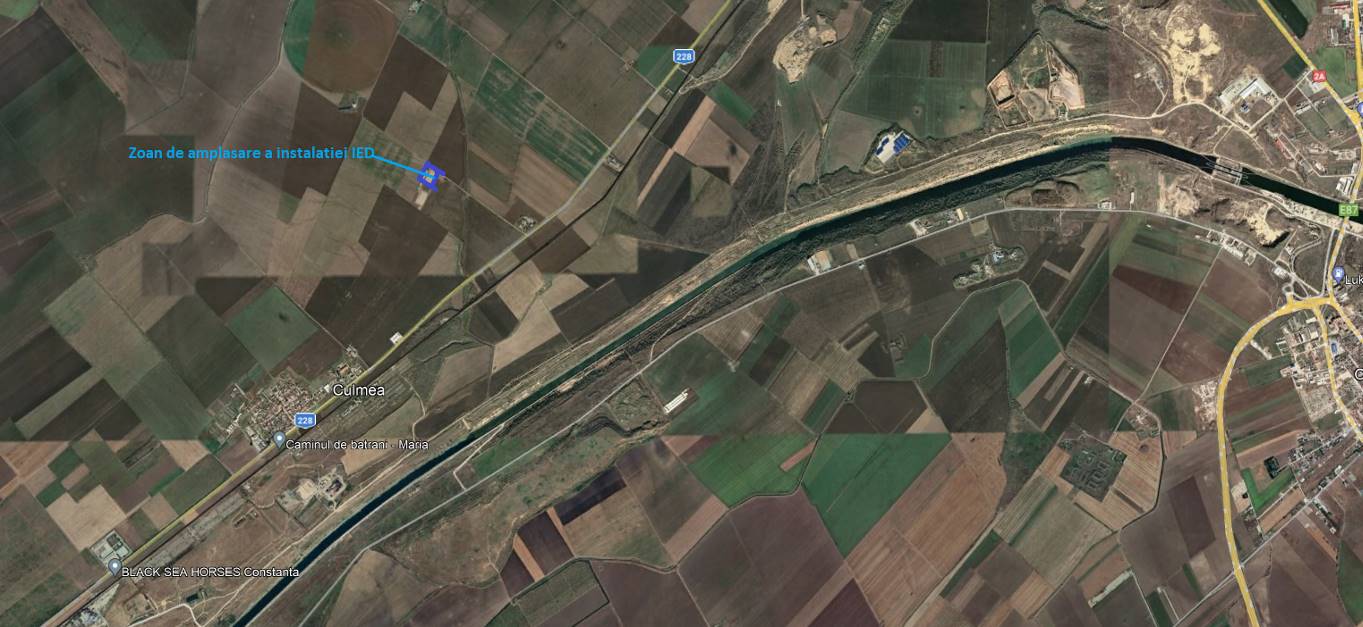 Fig. 2. Plan de situatie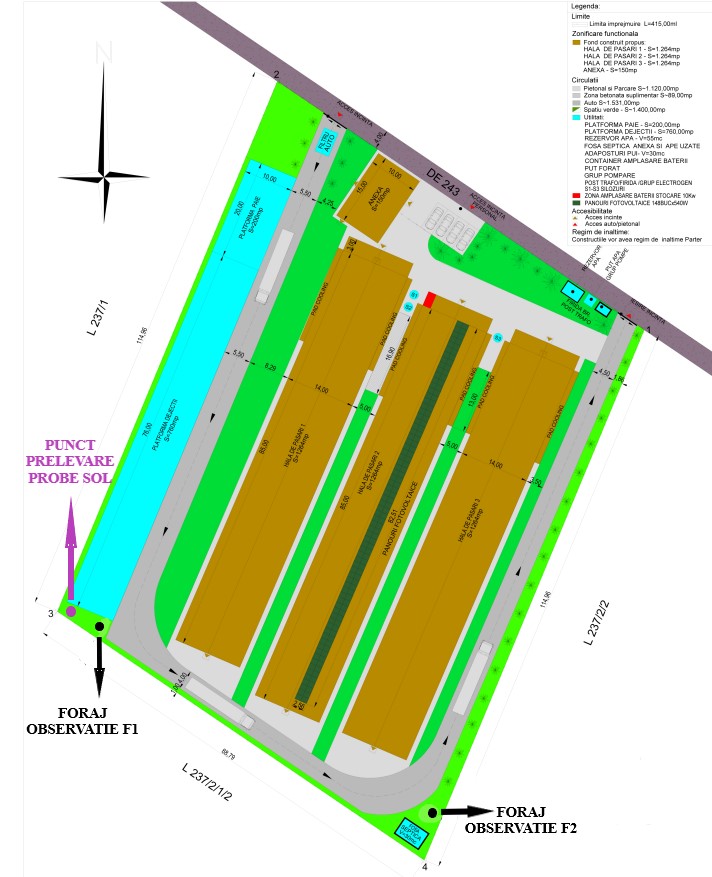 ANEXA II. –  Modelul Raportului Anual de Mediu (R.A.M.)Consumuri de materii prime și auxiliareProducţie Consum de energie şi combustibiliReclamaţiiConsumuri de apaEmisii în aerNota:pentru monitorizarea discontinuǎ se vor anexa buletinele de analizǎ emise de către terţi.Emisii în apǎCalitatea soluluiCalitatea apei subterane                     Gestionarea deșeurilorMaterii prime / auxiliare utilizăriCapacitate maximă de depozitare (tone)Cum sunt stocatePui de o zi19500 pui/hală, 380250 pui/an3 hale de creștere păsăriPaie pentru așternutul păsărilor30 toPlatformă acoperită, tip șură cu S=200 mpFuraje3x20.91 toneSilozuri metalice în exteriorul halelorMedicamente de uz veterinar (antibiotice, vitamine, vaccinuri)În funcție de necesitățiFarmacie veterinară în interiorul clădirii anexeAldezin (produs dezinfectant pentru suprafețe)În funcție de necesitățiÎn cadrul farmaciei veterinare în interiorul clădirii anexeUtilitățiUtilitățiUtilitățiCombustibil solid (lemn, peleți vegetali)40 tonePlatformă acoperită, tip șură cu S=200 mp (se depozitează în șura pentru paie)ApăRezervor din fibră de sticlăEnergie electricăDin rețeaMotorină pentru grupul electrogenNu sew depozitează pe amplasamentSe aprovizionează la nevoieTip construcțieDimensiuni/suprafețe3 hale creștere păsări-suprafața construită=1264 mp/hală;-regim de inaltime: parter;Spațiu anexă, cu utilizarile:-vestiar-filtru sanitar;-birouri șef fermă și medic veterinar;-farmacie veterinară;-spațiu pentru servirea mesei;-holuri acces.-suprafața construită=150 mp;-suprafata utilă=129,41 mp;-dimensiuni: 10mx15m;-regim de înălțime: parter.Rezervor apă V=55 mc.Bazin stocare ape uzate tehnologice;Va colecta:-apele uzate de la spălarea halelor;-apele uzate de la rampa de depozitare dejecții.V=30 mc.Bazin stocare ape uzate menajereV= 6 mc;dimensiuni: 2mx1,5mx2m; Platforma depozitare dejecții și așternut de paie uzat-suprafața construită=760 mp;-dimensiuni: 10mx76m;-volum total=1216 mc;-volum util=1000 mc;-înălțime împrejmuire=1,80 m.Platformă depozitare paie pentru așternutul puilor-suprafața construită=200 mp;-dimensiuni:10mx20m.ObiectivDimensiuni/ capacitateSubstanța stocatăBazin colectare ape uzate tehnologice30 mcApă uzată rezultată din spălarea halelor și apă uzată rezultată de la rampa de depozitare dejecții Bazin colectare ape uzate menajere6 mcApe uzate menajereBazin înmagazinare apă 55 mcApa pompată din puțul foratTip echipamentCaracteristici
Cantitate (buc.)Sistem furajare-buncăre (silozuri) exterioare pentru depozitare furaje (capacitate aprox. 31,20 mc echivalent a cca. 20,91 to furaj), cu încărcare mecanică și pneumatică;-transportor tip snec pentru furaj;-linii de furajare cu următoarele caracteristici:lungime linie: 81 m;țevi pe linie: 27;nr. hrănitori/linie: 108.3Sitem adăpare-adăpători tip niplu;-5 linii/hală;lungime linie: 81 m;nr. țevi/linie: 27;nr nipluri/țeavă: 15;nr. nipluri/linie:405;-prevăzut cu dozator de medicamente.3Sistem ventilație-ventilație tip tunel și ventilație de coamă, alternanța celor doua făcându-se automatizat, funcție de anotimp;-control automatizat;-pe fiecare hală sunt: 7 ventilatoare de evacuare cu debit de 40.000 mc/h, 1 ventilator de evacuare cu debit de 20.000 mc/h și un ventilator cu viteză variabilă.Sistem răcire-tip: panouri amplasate pe pereții laterali ai halei;-54 mp (18m x 1,5m x 2m);-răcire prin evaporare.3Sistem încălzire-centrală termică cu combustibil solid (peleți vegetali, lemne), cu control automat al funcționării, sistem alimentare automatizat, putere termică 150 kW, randament min. 89%;-înalțime coș: H=4,00 m;-diamteru cos:Dint/Dext=300/400 mm;-combustibilul se depozitează pe platforma de depozitare paie;-corpuri de încălzire în interiorul halei: aeroterme.3Sistem iluminat-două linii/hală;-corpuri de iluminat fluorescente tip led max 8W, cu lumina albș, lămpi cu intensitate luminoasă reglabilă.3Sistem de control computerizat al procesului tehnologic-sistem alarmare;-senzori presiune, temperatură, umiditate, consum furaje și apă3Tablouri electrice3Tip echipamentCaracteristiciCantitate (buc.)Centrală electrică pentru cladireă anexă-putere cca. 24 kW;-asigură încălzirea și apa caldă în spațiul administrativ;1Grup electrogen-putere: 65 kW;-tensiune: 400 V;-frecvență: 50 Hz;-motor Diesel în 4 timpi, 1500 rot/min;-filtru de aer uscat cu indicator de colmatare;-dimensiuni: 2.800mm/980mm/1.535mm;-greutate: 1.640 kg.1Panouri fotovoltaice 80 kWAmplasate pe două din haleHidrofor-capacitate livrare: 6 mc/h;-putere: 2,1 kW;-H: 8 mCA;-prevazut cu panou de control.1Tocător paie-dotat cu motor de 7,5 kW;-capacitate de ăaiere: cca. 300 kg/h.1Ladă frigorifică-capacitate: 300 l;-clasa energetica A+1Încărcător frontal-capacitate de încărcare: 900-1.000 kg;-caracteristici cupă: 400 l;-înălțime de ridicare: max. 2,8 m;-lățime totală: max. 2,8 m;1Dotari PSI-pichet de incendiu1Aparat de spălat cu presiune-presiune de lucru: max. 200 bar;-debit maxim: 20 l/min.1Termonebulizator-distanța de pulverizare: 20-50 m;-utilizat pentru eliminarea insectelor instalate în adăposturi în perioada unui ciclu de productie.1Sitem de supraveghre video-16 camere exterioare;-8 camere interioare.11.2. Buna organizare internă 1.2. Buna organizare internă BAT 2: Pentru a preveni sau a reduce efectele asupra mediului și pentru a îmbunătăți performanța globală, BAT constau în utilizarea următoarelor tehnici:BAT 2: Pentru a preveni sau a reduce efectele asupra mediului și pentru a îmbunătăți performanța globală, BAT constau în utilizarea următoarelor tehnici:a) amplasarea corespunzătoare a fermei și o bună amenajare spațială a activităților pentru: - a reduce transporturile de animale și de materiale (inclusiv a dejecțiilor animaliere); -  a asigura distanțe adecvate față de receptorii sensibili care au nevoie de protecție; - a lua în considerare condițiile climatice existente (de exemplu vântul și precipitațiile); - a lua în considerare capacitatea potențială de dezvoltare ulterioară a fermei; -  a preveni contaminarea apelor. S-a asigurat distanța minimă conform cerințelor legislației sanitare, față de cea mai apropiată zonă rezidențială; pe amplasament s-au realizat foraje geotehnice până la adâncimea de 6,00 m, iar pânza de apă featică nu a fost întâlnită; suprafața terenului nu este suficentă pentru amplasarea tuturor clădirilor și amenajărilor necesare fermei, iar procentul de ocupare al terenului, așa cum a fost el calculate la faza de proiect, este de 39,42%, decirelativ redus, existând potential pentru dezvoltări viitoare, dacă va fi necesar.b) educarea și formarea personalului, în special pentru: - reglementări relevante, creșterea animalelor, sănătatea și bunăstarea animalelor, gestionarea dejecțiilor animaliere, siguranța lucrătorilor; -  transportul și împrăștierea pe sol a dejecțiilor animaliere; -  planificarea activităților; -  planificarea și gestionarea situațiilor de urgență; -  repararea și întreținerea echipamentelor. Activitatea din fermă se desfățoară în mare parte cu echipamente automatizate, astfel încât necesarul de personal este relative redus; activitățile sanitar veterinare, cele de biosecuritate sunt coordinate de un medic specialist veterinary, în baza unui contract; verificarea echipamentelor se realizează la fiecare schimbare de ciclu de creștere. c) pregătirea unui plan de urgență pentru a face față emisiilor și incidentelor neprevăzute, cum ar fi poluarea corpurilor de apă. Acesta poate include: - un plan al fermei care cuprinde sistemele de canalizare și sursele de apă/efluenți; - planuri de acțiune pentru intervenție în cazul unor evenimente posibile (de exemplu incendii, scurgeri ale depozitelor de dejecții lichide sau prăbușirea acestora, scurgerea necontrolată din grămezile de dejecții animaliere, scurgeri de combustibil); - echipamentele disponibile pentru gestionarea unui incident de poluare (de exemplu echipament pentru blocarea drenărilor în teren, îndiguirea șanțurilor, baraje flotante pentru scurgerile de combustibil). Amplasamentul deține un plan cu rețeaua de canalizare; s-a realizat un scenario la incendiu în vederea obținerii avizului de protecție la incendiu; s-a realizat un program de biosecuritate. d) verificarea, repararea și întreținerea periodică a structurilor și a echipamentelor, cum ar fi: - depozitele de dejecții lichide, la orice semn de deteriorare, degradare, scurgere; - pompele pentru dejecții lichide, dispozitive de amestec, separatoare și irigatoare; -  sistemele de aprovizionare cu apă și furaje; -  sistemul de ventilație și senzorii de temperatură; - silozurile și echipamentele de transport (de exemplu, su­pape, țevi); -  sistemele de purificare a aerului (de exemplu, prin inspecții periodice). Acestea pot include curățenia fermei și gestionarea dăunătorilor. Pe amplasamnt nu sunt sisteme de depozitare pentru dejecții lichide; echipamentele din hale sunt verificate în perioada de vid sanitar, între două cicluri de creștere; se realizează periodic curățenia și dezinfecția în fermă. e) depozitarea animalelor moarte astfel încât să se prevină sau să se reducă emisiile. Mortalitățile sunt depozitate în ladă frigorifică.  1.3 Managementul nutrițional 1.3 Managementul nutrițional BAT 3: Pentru a reduce azotul total excretat și, prin urmare, emisiile de amoniac, satisfăcând în același timp nevoile nutriționale ale animalelor, BAT constau în utilizarea unui regim alimentar și în aplicarea unei strategii nutriționale care include una dintre tehnicile indicate mai jos sau a unei combinații a acestoraa) reducerea conținutului de proteine brute prin utilizarea unui regim alimentar echilibrat în azot bazat pe necesitățile de energie și aminoacizi digestibili. Rețetele de furajare asigură o compoziție optima care corespunde diferitelor faze de creștere a puilor, rețetele conțin aminoacizi esențiali și enzime, au conținut controlat de proteină brută și aditivi furajeri care reduc cantitățile de azot și fosfor excretate.Unitatea este nouă, la realizarea rețetelor se vor avea în vedere tehnicile aplicabile în vederea reducerii de zot și fosfor excretate.b) hrănirea în mai multe etape cu asigurarea unui regim alimentar adaptat cerințelor specifice ale perioadei de producție. Rețetele de furajare asigură o compoziție optima care corespunde diferitelor faze de creștere a puilor, rețetele conțin aminoacizi esențiali și enzime, au conținut controlat de proteină brută și aditivi furajeri care reduc cantitățile de azot și fosfor excretate.Unitatea este nouă, la realizarea rețetelor se vor avea în vedere tehnicile aplicabile în vederea reducerii de zot și fosfor excretate.c) adăugarea unei cantități controlate de aminoacizi esențiali la un regim alimentar cu un nivel scăzut de proteine brute. Rețetele de furajare asigură o compoziție optima care corespunde diferitelor faze de creștere a puilor, rețetele conțin aminoacizi esențiali și enzime, au conținut controlat de proteină brută și aditivi furajeri care reduc cantitățile de azot și fosfor excretate.Unitatea este nouă, la realizarea rețetelor se vor avea în vedere tehnicile aplicabile în vederea reducerii de zot și fosfor excretate.d) utilizarea de aditivi furajeri autorizați care reduc azotul total excretat. Azotul total excretat asociat BAT, exprimat în N, pentru pui de carne este de 0,2-0,6 kg N excretat/spațiu pentru animal/an.Rețetele de furajare asigură o compoziție optima care corespunde diferitelor faze de creștere a puilor, rețetele conțin aminoacizi esențiali și enzime, au conținut controlat de proteină brută și aditivi furajeri care reduc cantitățile de azot și fosfor excretate.Unitatea este nouă, la realizarea rețetelor se vor avea în vedere tehnicile aplicabile în vederea reducerii de zot și fosfor excretate.BAT 4: Pentru a reduce fosforul total excretat, satisfăcând în același timp nevoile nutriționale ale animalelor, BAT constau în utilizarea unui regim alimentar și în aplicarea unei strategii nutriționale care include una dintre tehnicile indicate mai jos sau a unei combinații a acestora.  a) hrănirea în mai multe etape cu asigurarea unui regim alimentar adaptat cerințelor specifice ale perioadei de producție.Rețetele de furajare asigură o compoziție optima care corespunde diferitelor faze de creștere a puilor, rețetele conțin aminoacizi esențiali și enzime, au conținut controlat de proteină brută și aditivi furajeri care reduc cantitățile de azot și fosfor excretate.Unitatea este nouă, la realizarea rețetelor se vor avea în vedere tehnicile aplicabile în vederea reducerii de zot și fosfor excretate.b) utilizarea de aditivi furajeri autorizați care reduc cantitatea totală de fosfor excretat (de exemplu fitază). Rețetele de furajare asigură o compoziție optima care corespunde diferitelor faze de creștere a puilor, rețetele conțin aminoacizi esențiali și enzime, au conținut controlat de proteină brută și aditivi furajeri care reduc cantitățile de azot și fosfor excretate.Unitatea este nouă, la realizarea rețetelor se vor avea în vedere tehnicile aplicabile în vederea reducerii de zot și fosfor excretate.c) utilizarea fosfaților anorganici cu grad ridicat de digerare pentru înlocuirea parțială a surselor convenționale de fosfor din furaje. Fosforul total excretat asociat BAT, exprimat ca P2O5, pentru pui de carne este de 0,05-0,25 kg P2O5 excretat/spațiu pentru animal/an.Rețetele de furajare asigură o compoziție optima care corespunde diferitelor faze de creștere a puilor, rețetele conțin aminoacizi esențiali și enzime, au conținut controlat de proteină brută și aditivi furajeri care reduc cantitățile de azot și fosfor excretate.Unitatea este nouă, la realizarea rețetelor se vor avea în vedere tehnicile aplicabile în vederea reducerii de zot și fosfor excretate.1.4 Utilizarea eficientă a apei1.4 Utilizarea eficientă a apeiBAT 5: Pentru utilizarea eficientă a apei, BAT constau în utilizarea unei combinații a tehnicilor indicate mai josa) Menținerea unei evidențe a utilizării apei.În cadrul fermei se aplică tehnicile descries în BAT 5 – pct.a), b), c), d), e)b)Detectarea și repararea scurgerilor de apă.În cadrul fermei se aplică tehnicile descries în BAT 5 – pct.a), b), c), d), e)c)Utilizarea aparatelor de curățare cu înaltă presiune pentru curățarea adăposturilor pentru animale și a echipamentelor. În cadrul fermei se aplică tehnicile descries în BAT 5 – pct.a), b), c), d), e)d)Selectarea și utilizarea echipamentului corespunzător (de exemplu adăpători de tip biberon, adăpători circulare, jgheaburi cu apă) pentru anumite categorii de animale, garantând, în același timp, disponibilitatea apei (ad libitum). În cadrul fermei se aplică tehnicile descries în BAT 5 – pct.a), b), c), d), e)e)Verificarea și (dacă este necesar) ajustarea în mod periodic a calibrării echipamentului de furnizare a apei potabile. În cadrul fermei se aplică tehnicile descries în BAT 5 – pct.a), b), c), d), e)f)Reutilizarea apei de ploaie necontaminate ca apă utilizată pentru curățenie. În cadrul fermei se aplică tehnicile descries în BAT 5 – pct.a), b), c), d), e)1.5 Emisii provenite din ape uzateBAT 6: Pentru a reduce producerea de ape uzate, BAT constau în utilizarea unei combinații a tehnicilor indicate mai josa)Menținerea suprafeței zonelor murdare din curte la un nivel cât mai redus posibil. Circulația și descărcarea/încărcarea de materii prime și material în interiorul fermei vor urma trasee și zone prestabilite, astfel încât să se minimizeze suprafețele utilizate și care vor necesita curățenie.b)Reducerea la minimum a consumului de apă. Tehnicile prevăzute la BAAT 5 la punctele b), c) și d) generează un consum redus de apă, cu respectarea standardelor de sănătate și bunăstare a animalelor și la eficiența curățeniei și dezinfecției în halec)Separarea apei de ploaie necontaminate de fluxurile de ape uzate care trebuie tratate. Apa pluvială necontaminată se scurge liber pe teren, spre spațiile verzi.BAT 7: Pentru a reduce emisiile în apă provenite din apele uzate, BAT constau în utilizarea unei combinații a tehnicilor indicate mai jos.  Scurgerea apelor uzate către un container special sau un depozit pentru dejecțiile lichide. Apele uzate se colectează în bazin vidanjabilEpurarea apelor uzate. Apele uzate se epurează în afara amplasamentului, în stații de epurare autorizateÎmprăștierea pe sol a apelor uzate, de exemplu prin utilizarea unui sistem de irigații, cum ar fi aspersoare, sisteme de stropitoare mobile, rezervoare, injector cu bară de împrăștiere. Nu se aplică.1.6. Utilizarea eficientă a energieiBAT 8: Pentru utilizarea eficientă a energiei în cadrul unei ferme, BAT constau în utilizarea unei combinații a tehnicilor indicate mai josa)Sisteme de încălzire/răcire și de ventilație cu eficiență ridicată. În cadrul fermei sunt utilizate sisteme de încălzire și răcire modern, cu eficiență ridicată. Sistemul de răcire necesar menținerii temperaturii este compus din panouri de răciredispuse pe pereții laterali ai halei și sunt acționate de la un panou de comandă automatizat.Ventilatoarele sunt amplasate la un capăt al adăpostului, iat gurile de admisie sunt amplasate pe pereții laterali. Admisia se face în mod natural, iar evacuarea se face forțat cu ventilatoare.Aerul introdus în adăpost este dirijat spre tavanul adăpostului pentru evitarea formării de curenți de aer rece la nivelul solului și pentru a da timp aerului propaspăt să ajungă la temperatura din adăpost.La intrarea aerului în adăpost sunt dispuse filter pentru reținerea impurităților.Se utilizează cea mai eficientă metodă de iluminat cu lămpi fluorescente, deoarece, pe lângă consumul redus de energie, favorizează conversia optimă a furajului, crește uniformitatea efectivelor, diminează mortalitatea.b)Optimizarea sistemelor de încălzire/răcire și de ventilație și gestionarea acestora, în special în cazul în care se utilizează sisteme de purificare a aerului. În cadrul fermei sunt utilizate sisteme de încălzire și răcire modern, cu eficiență ridicată. Sistemul de răcire necesar menținerii temperaturii este compus din panouri de răciredispuse pe pereții laterali ai halei și sunt acționate de la un panou de comandă automatizat.Ventilatoarele sunt amplasate la un capăt al adăpostului, iat gurile de admisie sunt amplasate pe pereții laterali. Admisia se face în mod natural, iar evacuarea se face forțat cu ventilatoare.Aerul introdus în adăpost este dirijat spre tavanul adăpostului pentru evitarea formării de curenți de aer rece la nivelul solului și pentru a da timp aerului propaspăt să ajungă la temperatura din adăpost.La intrarea aerului în adăpost sunt dispuse filter pentru reținerea impurităților.Se utilizează cea mai eficientă metodă de iluminat cu lămpi fluorescente, deoarece, pe lângă consumul redus de energie, favorizează conversia optimă a furajului, crește uniformitatea efectivelor, diminează mortalitatea.c)Izolarea pereților, a podelelor și/sau a plafoanelor adăposturilor pentru animale. În cadrul fermei sunt utilizate sisteme de încălzire și răcire modern, cu eficiență ridicată. Sistemul de răcire necesar menținerii temperaturii este compus din panouri de răciredispuse pe pereții laterali ai halei și sunt acționate de la un panou de comandă automatizat.Ventilatoarele sunt amplasate la un capăt al adăpostului, iat gurile de admisie sunt amplasate pe pereții laterali. Admisia se face în mod natural, iar evacuarea se face forțat cu ventilatoare.Aerul introdus în adăpost este dirijat spre tavanul adăpostului pentru evitarea formării de curenți de aer rece la nivelul solului și pentru a da timp aerului propaspăt să ajungă la temperatura din adăpost.La intrarea aerului în adăpost sunt dispuse filter pentru reținerea impurităților.Se utilizează cea mai eficientă metodă de iluminat cu lămpi fluorescente, deoarece, pe lângă consumul redus de energie, favorizează conversia optimă a furajului, crește uniformitatea efectivelor, diminează mortalitatea.d)Utilizarea iluminatului eficient din punct de vedere energetic. În cadrul fermei sunt utilizate sisteme de încălzire și răcire modern, cu eficiență ridicată. Sistemul de răcire necesar menținerii temperaturii este compus din panouri de răciredispuse pe pereții laterali ai halei și sunt acționate de la un panou de comandă automatizat.Ventilatoarele sunt amplasate la un capăt al adăpostului, iat gurile de admisie sunt amplasate pe pereții laterali. Admisia se face în mod natural, iar evacuarea se face forțat cu ventilatoare.Aerul introdus în adăpost este dirijat spre tavanul adăpostului pentru evitarea formării de curenți de aer rece la nivelul solului și pentru a da timp aerului propaspăt să ajungă la temperatura din adăpost.La intrarea aerului în adăpost sunt dispuse filter pentru reținerea impurităților.Se utilizează cea mai eficientă metodă de iluminat cu lămpi fluorescente, deoarece, pe lângă consumul redus de energie, favorizează conversia optimă a furajului, crește uniformitatea efectivelor, diminează mortalitatea.e)Utilizarea schimbătoarelor de căldură. Poate fi utilizat unul dintre următoarele sisteme: În cadrul fermei sunt utilizate sisteme de încălzire și răcire modern, cu eficiență ridicată. Sistemul de răcire necesar menținerii temperaturii este compus din panouri de răciredispuse pe pereții laterali ai halei și sunt acționate de la un panou de comandă automatizat.Ventilatoarele sunt amplasate la un capăt al adăpostului, iat gurile de admisie sunt amplasate pe pereții laterali. Admisia se face în mod natural, iar evacuarea se face forțat cu ventilatoare.Aerul introdus în adăpost este dirijat spre tavanul adăpostului pentru evitarea formării de curenți de aer rece la nivelul solului și pentru a da timp aerului propaspăt să ajungă la temperatura din adăpost.La intrarea aerului în adăpost sunt dispuse filter pentru reținerea impurităților.Se utilizează cea mai eficientă metodă de iluminat cu lămpi fluorescente, deoarece, pe lângă consumul redus de energie, favorizează conversia optimă a furajului, crește uniformitatea efectivelor, diminează mortalitatea.f)Utilizarea pompelor de căldură pentru recuperarea căldurii. În cadrul fermei sunt utilizate sisteme de încălzire și răcire modern, cu eficiență ridicată. Sistemul de răcire necesar menținerii temperaturii este compus din panouri de răciredispuse pe pereții laterali ai halei și sunt acționate de la un panou de comandă automatizat.Ventilatoarele sunt amplasate la un capăt al adăpostului, iat gurile de admisie sunt amplasate pe pereții laterali. Admisia se face în mod natural, iar evacuarea se face forțat cu ventilatoare.Aerul introdus în adăpost este dirijat spre tavanul adăpostului pentru evitarea formării de curenți de aer rece la nivelul solului și pentru a da timp aerului propaspăt să ajungă la temperatura din adăpost.La intrarea aerului în adăpost sunt dispuse filter pentru reținerea impurităților.Se utilizează cea mai eficientă metodă de iluminat cu lămpi fluorescente, deoarece, pe lângă consumul redus de energie, favorizează conversia optimă a furajului, crește uniformitatea efectivelor, diminează mortalitatea.g)Recuperarea căldurii prin intermediul podelei cu așternut prevăzute cu sistem de încălzire și răcire (sistem „combideck”). În cadrul fermei sunt utilizate sisteme de încălzire și răcire modern, cu eficiență ridicată. Sistemul de răcire necesar menținerii temperaturii este compus din panouri de răciredispuse pe pereții laterali ai halei și sunt acționate de la un panou de comandă automatizat.Ventilatoarele sunt amplasate la un capăt al adăpostului, iat gurile de admisie sunt amplasate pe pereții laterali. Admisia se face în mod natural, iar evacuarea se face forțat cu ventilatoare.Aerul introdus în adăpost este dirijat spre tavanul adăpostului pentru evitarea formării de curenți de aer rece la nivelul solului și pentru a da timp aerului propaspăt să ajungă la temperatura din adăpost.La intrarea aerului în adăpost sunt dispuse filter pentru reținerea impurităților.Se utilizează cea mai eficientă metodă de iluminat cu lămpi fluorescente, deoarece, pe lângă consumul redus de energie, favorizează conversia optimă a furajului, crește uniformitatea efectivelor, diminează mortalitatea.h)Utilizarea ventilației naturaleÎn cadrul fermei sunt utilizate sisteme de încălzire și răcire modern, cu eficiență ridicată. Sistemul de răcire necesar menținerii temperaturii este compus din panouri de răciredispuse pe pereții laterali ai halei și sunt acționate de la un panou de comandă automatizat.Ventilatoarele sunt amplasate la un capăt al adăpostului, iat gurile de admisie sunt amplasate pe pereții laterali. Admisia se face în mod natural, iar evacuarea se face forțat cu ventilatoare.Aerul introdus în adăpost este dirijat spre tavanul adăpostului pentru evitarea formării de curenți de aer rece la nivelul solului și pentru a da timp aerului propaspăt să ajungă la temperatura din adăpost.La intrarea aerului în adăpost sunt dispuse filter pentru reținerea impurităților.Se utilizează cea mai eficientă metodă de iluminat cu lămpi fluorescente, deoarece, pe lângă consumul redus de energie, favorizează conversia optimă a furajului, crește uniformitatea efectivelor, diminează mortalitatea.1.7 Emisii de zgomotBAT 9*: 9 sunt aplicabile doar în cazurile în care se preconizează și/sau s-a dovedit o poluare fonică la nivelul receptorilor sensibili.Nu este cazul.BAT 10: Pentru a preveni sau, dacă acest lucru nu este posibil, pentru a reduce emisiile de zgomot, BAT constau în utilizarea uneia dintre tehnicile indicate mai jos sau a unei combinații a acestora.  a)Asigurarea unor distanțe adecvate între instalație/ fermă și receptorii sensibili - în etapa de proiectare a fermei s-a asigurat distanța față de receptorii sensibili (zona locuită)- silozurile cu furaje sunt adiacente fiecărei hale (s-a minimizat necesarul de transport de la siloz la hală)- activitățile generatoare de zgomot nu se desfășoară pe timpul nopțiiVentilatoarele sunt echipamente noi, cu randament ridicat.b)Amplasarea echipamentelor - în etapa de proiectare a fermei s-a asigurat distanța față de receptorii sensibili (zona locuită)- silozurile cu furaje sunt adiacente fiecărei hale (s-a minimizat necesarul de transport de la siloz la hală)- activitățile generatoare de zgomot nu se desfășoară pe timpul nopțiiVentilatoarele sunt echipamente noi, cu randament ridicat.c)Măsuri operaționale - în etapa de proiectare a fermei s-a asigurat distanța față de receptorii sensibili (zona locuită)- silozurile cu furaje sunt adiacente fiecărei hale (s-a minimizat necesarul de transport de la siloz la hală)- activitățile generatoare de zgomot nu se desfășoară pe timpul nopțiiVentilatoarele sunt echipamente noi, cu randament ridicat.d)Echipamente silențioase - în etapa de proiectare a fermei s-a asigurat distanța față de receptorii sensibili (zona locuită)- silozurile cu furaje sunt adiacente fiecărei hale (s-a minimizat necesarul de transport de la siloz la hală)- activitățile generatoare de zgomot nu se desfășoară pe timpul nopțiiVentilatoarele sunt echipamente noi, cu randament ridicat.e)Echipamente de control al zgomotului. - în etapa de proiectare a fermei s-a asigurat distanța față de receptorii sensibili (zona locuită)- silozurile cu furaje sunt adiacente fiecărei hale (s-a minimizat necesarul de transport de la siloz la hală)- activitățile generatoare de zgomot nu se desfășoară pe timpul nopțiiVentilatoarele sunt echipamente noi, cu randament ridicat.f)Reducerea zgomotului. - în etapa de proiectare a fermei s-a asigurat distanța față de receptorii sensibili (zona locuită)- silozurile cu furaje sunt adiacente fiecărei hale (s-a minimizat necesarul de transport de la siloz la hală)- activitățile generatoare de zgomot nu se desfășoară pe timpul nopțiiVentilatoarele sunt echipamente noi, cu randament ridicat.1.8. Emisii de pulberiBAT 11: Pentru a reduce emisiile de pulberi provenite din fiecare adăpost pentru animale, BAT constau în utilizarea uneia dintre tehnicile indicate mai jos sau a unei combinații a acestora.  a)Reducerea formării pulberii în interiorul clădirilor destinate creșterii animalelor. În acest scop se poate utiliza o combinație între următoarele tehnici:  - utilizarea unui material de așternut mai gros (de exemplu paie lungi sau rumeguș în loc de paie tăiate);- aplicarea unui așternut proaspăt prin utilizarea unei tehnici de presare a așternutului care generează un nivel scăzut de pulberi (de exemplu cu mâna);- alimentarea ad libitum;- utilizarea hranei umede, a hranei sub formă de pelete sau adăugarea unor materii prime uleioase sau lianți în sistemele de furajare uscate;- montarea unor separatoare de pulberi în depozitele pentru furaje uscate care sunt umplute cu ajutorul sistemelor pneumatice.- proiectarea și operarea sistemului de ventilație la o viteză mică a aerului în adăpost.Se aplică următoarele tehnici:- alimentare ad libitum- silozurile sunt ptrevăzute cuc sisteme de reținere pulberi- rețetele de furajare prevăd utilizarea unor componente uleioase (ulei de porumb, de exemplu)- în cee ace privește ventilația, curenții de aer sunt importanți pentru menținerea echilibrului termic al păsărilor prin condiționarea limitelor de variație a temperaturilor critice pentru organismal păsărilor.Următoarele valori sunt admise ca optime pentru acest factor de icroclimat:- Pe timp de vară: 03,-1,5 m/sec- Pe timp de iarnă: 0,1-0,3 m/sec.b)Reducerea concentrației de pulberi în interiorul adăpostului pentru animale prin aplicarea uneia dintre următoarele tehnici:   - ceață de apă;- pulverizarea cu ulei;- ionizare.Se aplică următoarele tehnici:- alimentare ad libitum- silozurile sunt ptrevăzute cuc sisteme de reținere pulberi- rețetele de furajare prevăd utilizarea unor componente uleioase (ulei de porumb, de exemplu)- în cee ace privește ventilația, curenții de aer sunt importanți pentru menținerea echilibrului termic al păsărilor prin condiționarea limitelor de variație a temperaturilor critice pentru organismal păsărilor.Următoarele valori sunt admise ca optime pentru acest factor de icroclimat:- Pe timp de vară: 03,-1,5 m/sec- Pe timp de iarnă: 0,1-0,3 m/sec.c)Purificarea aerului expirat de un sistem de purificare a aerului, cum ar fi:   - captator de apă;- filtru uscat;- epurator de apă;- epurator umed cu acid;- epurator biologic (sau filtru „biotrickling”);- sistem de purificare a aerului în două sau trei etape;- biofiltru.Se aplică următoarele tehnici:- alimentare ad libitum- silozurile sunt ptrevăzute cuc sisteme de reținere pulberi- rețetele de furajare prevăd utilizarea unor componente uleioase (ulei de porumb, de exemplu)- în cee ace privește ventilația, curenții de aer sunt importanți pentru menținerea echilibrului termic al păsărilor prin condiționarea limitelor de variație a temperaturilor critice pentru organismal păsărilor.Următoarele valori sunt admise ca optime pentru acest factor de icroclimat:- Pe timp de vară: 03,-1,5 m/sec- Pe timp de iarnă: 0,1-0,3 m/sec.1.9 Emisiile de mirosuri1.9 Emisiile de mirosuriBAT 12 sunt aplicabile numai în cazurile în care se preconizează și/sau s-au dovedit neplăceri cauzate de mirosuri la nivelul receptorilor sensibili.Nu este cazulBAT 13: Pentru a preveni sau, în cazul în care nu este posibil, pentru a reduce emisiile de mirosuri și/sau impactul mirosurilor provenite de la o fermă, BAT constau în utilizarea unei combinații a tehnicilor indicate mai jos.  a)Asigurarea unei distanțe adecvate între fermă / instalație și receptorii sensibili. Fiind un obiectiv nou, distanțele față de receptorii sensibili au fost luate în considerare de la faza de proiectare.Se aplică următoarele tehnici:- tipul și calitatea așternutului influențează microclimatul din adăpostul pentru păsări; de aceea este important ca așternutul să fie uscat, curat, fără impurități de natură mecanică sau biologică- așternutul uzat se evacuează împreună cu dejecțiile către platforma de depozitare la sfârșitul fiecărui ciclu de creștere- temmperatura mediului interior este menținută astfel încât să se asigure condițiile de microclimate necesar perioadelor de dezvoltare a păsărilor; astfel, începând cu săptămâna a 3-a de dezvoltare temperature ambientală nu depășește 250C, ajungând la 180C după săptămâna a 5-a; acestea sunt temperaturile la care va fi menținut așternutul amestexat din hală- scăderea fluxului de aer pe suprafața dejecțiilor animaliere depozitate pe platform- s-a realizat prin construirea pereților laterali ai platformei- ventilația este de tip tunel și ventilație de coamăUtilizarea dejecțiilor ca și fertilizant natural pentru terenurile agricole trebuie să se realizeze cu respectarea Codului de bue practice agricole. b)Utilizarea unui sistem de adăposturi care pune în aplicare unul dintre următoarele principii sau o combinație a acestora: - menținerea animalelor și a suprafețelor uscate și curate (de exemplu evitarea scurgerilor de furaje, evitarea prezenței dejecțiilor animaliere în zonele de odihnă sau pe podelele parțial acoperite cu grătare); - reducerea suprafeței emițătoare a dejecțiilor animaliere (de exemplu grătare de metal sau plastic, canale cu o suprafață redusă expusă la dejecțiile animaliere); - evacuarea frecventă a dejecțiilor animaliere către un depozit de dejecții animaliere (acoperit) situat în exterior; - reducerea temperaturii dejecțiilor animaliere (de exemplu prin răcirea dejecțiilor animaliere) și a temperaturii mediului interior; - scăderea fluxului și a vitezei aerului pe suprafața dejecțiilor animaliere; - menținerea așternutului uscat și în condiții aerobe în sistemele cu așternut. Fiind un obiectiv nou, distanțele față de receptorii sensibili au fost luate în considerare de la faza de proiectare.Se aplică următoarele tehnici:- tipul și calitatea așternutului influențează microclimatul din adăpostul pentru păsări; de aceea este important ca așternutul să fie uscat, curat, fără impurități de natură mecanică sau biologică- așternutul uzat se evacuează împreună cu dejecțiile către platforma de depozitare la sfârșitul fiecărui ciclu de creștere- temmperatura mediului interior este menținută astfel încât să se asigure condițiile de microclimate necesar perioadelor de dezvoltare a păsărilor; astfel, începând cu săptămâna a 3-a de dezvoltare temperature ambientală nu depășește 250C, ajungând la 180C după săptămâna a 5-a; acestea sunt temperaturile la care va fi menținut așternutul amestexat din hală- scăderea fluxului de aer pe suprafața dejecțiilor animaliere depozitate pe platform- s-a realizat prin construirea pereților laterali ai platformei- ventilația este de tip tunel și ventilație de coamăUtilizarea dejecțiilor ca și fertilizant natural pentru terenurile agricole trebuie să se realizeze cu respectarea Codului de bue practice agricole. c)Optimizarea condițiilor de evacuare a aerului din adăposturile pentru animale prin utilizarea uneia dintre următoarele tehnici sau a unei combinații a acestora: - creșterea înălțimii la care este amplasat orificiul de evacuare (de exemplu evacuarea aerului deasupra nivelului acoperișului, coșuri, devierea aerului evacuat prin coama acoperișului, și nu prin partea inferioară a pereților); - creșterea vitezei de ventilație a orificiului vertical de ventilație; - amplasarea eficientă a barierelor externe pentru a crea turbulențe ale fluxului de aer aflat în mișcare (de exemplu vegetație); - adăugarea unor acoperitori deflectoare în orificiile de evacuare amplasate în partea inferioară a pereților pentru a devia aerul evacuat către sol; -  devierea aerului evacuat către părțile laterale ale adăpostului care sunt orientate în direcția opusă receptorului sensibil; -  alinierea axei coamei acoperișului unei clădiri ventilate natural transversal față de direcția predominantă a vântului. Fiind un obiectiv nou, distanțele față de receptorii sensibili au fost luate în considerare de la faza de proiectare.Se aplică următoarele tehnici:- tipul și calitatea așternutului influențează microclimatul din adăpostul pentru păsări; de aceea este important ca așternutul să fie uscat, curat, fără impurități de natură mecanică sau biologică- așternutul uzat se evacuează împreună cu dejecțiile către platforma de depozitare la sfârșitul fiecărui ciclu de creștere- temmperatura mediului interior este menținută astfel încât să se asigure condițiile de microclimate necesar perioadelor de dezvoltare a păsărilor; astfel, începând cu săptămâna a 3-a de dezvoltare temperature ambientală nu depășește 250C, ajungând la 180C după săptămâna a 5-a; acestea sunt temperaturile la care va fi menținut așternutul amestexat din hală- scăderea fluxului de aer pe suprafața dejecțiilor animaliere depozitate pe platform- s-a realizat prin construirea pereților laterali ai platformei- ventilația este de tip tunel și ventilație de coamăUtilizarea dejecțiilor ca și fertilizant natural pentru terenurile agricole trebuie să se realizeze cu respectarea Codului de bue practice agricole. d)Utilizarea unui sistem de purificare a aerului, cum ar fi: epurator biologic (sau filtru „biotrickling”); biofiltru: sistem de purificare a aerului în două sau trei etape. Fiind un obiectiv nou, distanțele față de receptorii sensibili au fost luate în considerare de la faza de proiectare.Se aplică următoarele tehnici:- tipul și calitatea așternutului influențează microclimatul din adăpostul pentru păsări; de aceea este important ca așternutul să fie uscat, curat, fără impurități de natură mecanică sau biologică- așternutul uzat se evacuează împreună cu dejecțiile către platforma de depozitare la sfârșitul fiecărui ciclu de creștere- temmperatura mediului interior este menținută astfel încât să se asigure condițiile de microclimate necesar perioadelor de dezvoltare a păsărilor; astfel, începând cu săptămâna a 3-a de dezvoltare temperature ambientală nu depășește 250C, ajungând la 180C după săptămâna a 5-a; acestea sunt temperaturile la care va fi menținut așternutul amestexat din hală- scăderea fluxului de aer pe suprafața dejecțiilor animaliere depozitate pe platform- s-a realizat prin construirea pereților laterali ai platformei- ventilația este de tip tunel și ventilație de coamăUtilizarea dejecțiilor ca și fertilizant natural pentru terenurile agricole trebuie să se realizeze cu respectarea Codului de bue practice agricole. e)Utilizarea uneia dintre următoarele tehnici de depozitare a dejecțiilor animaliere sau a unei combinații a acestora:   - acoperirea dejecțiilor lichide sau solide în timpul depozitării;- amplasarea depozitului, luând în considerare direcția generală a vântului și/sau adoptarea de măsuri pentru a reduce viteza vântului în jurul și deasupra depozitului (de exemplu copaci, bariere naturale);- reducerea la minimum a amestecării dejecțiilor lichide.Fiind un obiectiv nou, distanțele față de receptorii sensibili au fost luate în considerare de la faza de proiectare.Se aplică următoarele tehnici:- tipul și calitatea așternutului influențează microclimatul din adăpostul pentru păsări; de aceea este important ca așternutul să fie uscat, curat, fără impurități de natură mecanică sau biologică- așternutul uzat se evacuează împreună cu dejecțiile către platforma de depozitare la sfârșitul fiecărui ciclu de creștere- temmperatura mediului interior este menținută astfel încât să se asigure condițiile de microclimate necesar perioadelor de dezvoltare a păsărilor; astfel, începând cu săptămâna a 3-a de dezvoltare temperature ambientală nu depășește 250C, ajungând la 180C după săptămâna a 5-a; acestea sunt temperaturile la care va fi menținut așternutul amestexat din hală- scăderea fluxului de aer pe suprafața dejecțiilor animaliere depozitate pe platform- s-a realizat prin construirea pereților laterali ai platformei- ventilația este de tip tunel și ventilație de coamăUtilizarea dejecțiilor ca și fertilizant natural pentru terenurile agricole trebuie să se realizeze cu respectarea Codului de bue practice agricole. f)Prelucrarea dejecțiilor animaliere utilizând una dintre următoarele tehnici pentru a reduce la minimum emisiile de mirosuri în timpul (sau înaintea) împrăștierii pe sol:   - fermentarea aerobă (aerarea) dejecțiilor lichide;- compostarea dejecțiilor solide;- fermentarea anaerobă.Fiind un obiectiv nou, distanțele față de receptorii sensibili au fost luate în considerare de la faza de proiectare.Se aplică următoarele tehnici:- tipul și calitatea așternutului influențează microclimatul din adăpostul pentru păsări; de aceea este important ca așternutul să fie uscat, curat, fără impurități de natură mecanică sau biologică- așternutul uzat se evacuează împreună cu dejecțiile către platforma de depozitare la sfârșitul fiecărui ciclu de creștere- temmperatura mediului interior este menținută astfel încât să se asigure condițiile de microclimate necesar perioadelor de dezvoltare a păsărilor; astfel, începând cu săptămâna a 3-a de dezvoltare temperature ambientală nu depășește 250C, ajungând la 180C după săptămâna a 5-a; acestea sunt temperaturile la care va fi menținut așternutul amestexat din hală- scăderea fluxului de aer pe suprafața dejecțiilor animaliere depozitate pe platform- s-a realizat prin construirea pereților laterali ai platformei- ventilația este de tip tunel și ventilație de coamăUtilizarea dejecțiilor ca și fertilizant natural pentru terenurile agricole trebuie să se realizeze cu respectarea Codului de bue practice agricole. g)Utilizarea uneia dintre următoarele tehnici pentru împrăștierea pe sol a dejecțiilor sau a unei combinații a acestora:   - împrăștierea în fâșii, injector cu brazdă de suprafață sau de adâncime pentru împrăștierea pe sol a dejecțiilor lichide;- utilizarea dejecțiilor animaliere cât mai repede posibil.1.10 Emisiile provenite din depozitarea deșecțiilor solide1.10 Emisiile provenite din depozitarea deșecțiilor solideBAT 14: Pentru a reduce emisiile de amoniac în aer provenite din depozitarea dejecțiilor solide, BAT constau în utilizarea uneia dintre tehnicile indicate mai jos sau a unei combinații a acestora.  a)Reducerea raportului dintre suprafața emițătoare și volumul grămezii de dejecții solide. Se poate aplica măsura de reducere a suprafeței emițătoare prin modul în care sunt amplasate pe platforma de depozitare.b)Acoperirea grămezilor de dejecții solide. Se poate aplica măsura de reducere a suprafeței emițătoare prin modul în care sunt amplasate pe platforma de depozitare.c)Depozitarea dejecțiilor uscate solide într-un hambar. Se poate aplica măsura de reducere a suprafeței emițătoare prin modul în care sunt amplasate pe platforma de depozitare.BAT 15: Pentru a preveni sau, în cazul în care nu este posibil, pentru a reduce emisiile în sol și apă provenite din depozitarea dejecțiilor solide, BAT constau în utilizarea unei combinații a tehnicilor indicate mai jos, în următoarea ordine de prioritate.  a)Depozitarea dejecțiilor uscate într-un hambar. Se aplica tehnicile de la punctele c) și d).b)Utilizarea unui siloz din beton pentru depozitarea dejecțiilor solide. Se aplica tehnicile de la punctele c) și d).c)Depozitarea dejecțiilor solide pe o podea solidă impermeabilă echipată cu sistem de scurgere și rezervor de captare a scurgerilor. Se aplica tehnicile de la punctele c) și d).d)Alegerea unei instalații de depozitare cu o capacitate suficientă pentru a păstra dejecțiile solide în timpul perioadelor în care nu este posibilă împrăștierea pe sol a acestora. Se aplica tehnicile de la punctele c) și d).e)Depozitarea dejecțiilor solide în grămezi amplasate pe câmp, departe de cursurile de ape de suprafață și/sau subterane în care s-ar putea scurge fracțiunea lichidă. Se aplica tehnicile de la punctele c) și d).1.11 Emisiile provenite din depozitarea dejecțiilor lichideBAT 16, BAT 17, BAT 18 – tehnici pentru reducerea emisiilor de ammoniac generate de un deposit de dejecții lichideNu se gestionează acest tip de dejecții, ci doar dejecții solide.1.12. Prelucrarea dejecțiilor animaliere din ferme1.12. Prelucrarea dejecțiilor animaliere din fermeBAT 19 – tehnici pentru prelucrarea dejecțiilor în fermeNu se efectuează acest tip de operațiune1.13. Împrăștierea pe sol a dejecțiilor animaliere1.13. Împrăștierea pe sol a dejecțiilor animaliereBAT 20: Pentru a preveni sau, dacă acest lucru nu este posibil, pentru a reduce emisiile de azot, fosfor și organisme patogene microbiene în sol și apă provenite din împrăștierea pe sol, BAT constau în utilizarea tuturor tehnicilor indicate mai josa)Evaluarea terenului pe care sunt împrăștiate dejecțiile pentru a identifica riscurile de scurgere, luând în considerare: - tipul de sol, condițiile și panta terenului; - condițiile climatice; - drenarea și irigarea terenului; - rotațiile culturilor; -  resursele de apă și zonele de apă protejate. Așternutul uzat este preluat de către deținătorii de teren agricol, pe bază de contract cu ferma, în vederea utilizării lui ca îngrășământ natural. Ferma nu are posibilitatea verificării aspectelor din BAT 20. De accea se poate propune ca în contractile cu beneficiarii să se include aceste obligații ale utilizatorului de îngrășămât natural, respectarea Codului bunelor practice agricole.b)Menținerea unei distanțe suficiente între terenurile pe care sunt împrăștiate dejecțiile animaliere (lăsând o fâșie de teren netratată) și: zonele în care există un risc de scurgere în apă, cum ar fi cursuri de apă, izvoare, puțuri etc.; proprietățile învecinate (inclusiv împrejmuirile). Așternutul uzat este preluat de către deținătorii de teren agricol, pe bază de contract cu ferma, în vederea utilizării lui ca îngrășământ natural. Ferma nu are posibilitatea verificării aspectelor din BAT 20. De accea se poate propune ca în contractile cu beneficiarii să se include aceste obligații ale utilizatorului de îngrășămât natural, respectarea Codului bunelor practice agricole.c)Evitarea împrăștierii pe sol a dejecțiilor animaliere atunci când riscul de scurgere poate fi semnificativ. În special, dejecțiile animaliere nu se aplică atunci când: terenul este inundat saturat de apa, înghețat sau acoperit de zăpadă; condițiile solului (de exemplu saturația apei sau tasarea) în combinație cu panta terenului și/sau drenarea terenului sunt de așa natură încât riscul de scurgere sau drenare este ridicat; scurgerea poate fi anticipată având în vedere precipitațiile preconizate. Așternutul uzat este preluat de către deținătorii de teren agricol, pe bază de contract cu ferma, în vederea utilizării lui ca îngrășământ natural. Ferma nu are posibilitatea verificării aspectelor din BAT 20. De accea se poate propune ca în contractile cu beneficiarii să se include aceste obligații ale utilizatorului de îngrășămât natural, respectarea Codului bunelor practice agricole.d)Adaptarea frecvenței de împrăștiere pe sol a dejecțiilor animaliere, luând în considerare conținutul de azot și fosfor al dejecțiilor animaliere și caracteristicile solului (de exemplu conținutul de nutrienți), cerințele privind culturile sezoniere și condițiile climatice sau ale solului care ar putea cauza scurgeri. Așternutul uzat este preluat de către deținătorii de teren agricol, pe bază de contract cu ferma, în vederea utilizării lui ca îngrășământ natural. Ferma nu are posibilitatea verificării aspectelor din BAT 20. De accea se poate propune ca în contractile cu beneficiarii să se include aceste obligații ale utilizatorului de îngrășămât natural, respectarea Codului bunelor practice agricole.e)Sincronizarea împrăștierii pe sol a dejecțiilor animaliere cu cererea de nutrienți a culturilor. Așternutul uzat este preluat de către deținătorii de teren agricol, pe bază de contract cu ferma, în vederea utilizării lui ca îngrășământ natural. Ferma nu are posibilitatea verificării aspectelor din BAT 20. De accea se poate propune ca în contractile cu beneficiarii să se include aceste obligații ale utilizatorului de îngrășămât natural, respectarea Codului bunelor practice agricole.f)Verificarea la intervale regulate a terenurilor pe care sunt împrăștiate dejecțiile animaliere pentru a identifica orice semn de scurgere și intervenția corespunzătoare atunci când este necesar. Așternutul uzat este preluat de către deținătorii de teren agricol, pe bază de contract cu ferma, în vederea utilizării lui ca îngrășământ natural. Ferma nu are posibilitatea verificării aspectelor din BAT 20. De accea se poate propune ca în contractile cu beneficiarii să se include aceste obligații ale utilizatorului de îngrășămât natural, respectarea Codului bunelor practice agricole.g)Asigurarea unui acces adecvat la depozitul de dejecții animaliere și efectuarea în mod eficace a încărcării dejecțiilor animaliere fără a avea loc scurgeri. Așternutul uzat este preluat de către deținătorii de teren agricol, pe bază de contract cu ferma, în vederea utilizării lui ca îngrășământ natural. Ferma nu are posibilitatea verificării aspectelor din BAT 20. De accea se poate propune ca în contractile cu beneficiarii să se include aceste obligații ale utilizatorului de îngrășămât natural, respectarea Codului bunelor practice agricole.h)Verificarea utilajelor pentru împrăștierea pe sol a dejecțiilor, astfel încât acestea să fie în stare bună de funcționare și să fie configurate la o rată de aplicare adecvată.  Așternutul uzat este preluat de către deținătorii de teren agricol, pe bază de contract cu ferma, în vederea utilizării lui ca îngrășământ natural. Ferma nu are posibilitatea verificării aspectelor din BAT 20. De accea se poate propune ca în contractile cu beneficiarii să se include aceste obligații ale utilizatorului de îngrășămât natural, respectarea Codului bunelor practice agricole.BAT 21: Tehnici pentru a reduce emisiile de ammoniac în aer rezultate din împrăștierea pe sol a dejecțiilor lichideNu este cazul, nu se generează aceste tipuri de dejecții în cadrul fermei.BAT 22: Pentru a reduce emisiile  de ammoniac în aer provenite de la împrăștierea pe sol a dejecțiilor animaliere în sol cât mai repede posibil.1.14. Emisiile provenite din întregul process de producție1.14. Emisiile provenite din întregul process de producțieBAT 23: Pentru a reduce emisiile de amoniac provenite din întregul proces de producție pentru creșterea porcilor (inclusiv scroafe) sau păsări de curte, BAT constau în estimarea sau calcularea reducerii emisiilor de amoniac generate de întregul proces de producție care utilizează BAT disponibile puse în aplicare în cadrul fermei. Se va realiza în conformitate cu cerințele din Autorizația Integrată de Mediu1.15. Monitorizarea emisiilor și parametrilor de proces1.15. Monitorizarea emisiilor și parametrilor de procesBAT 24: BAT constau în monitorizarea cantității de azot și fosfor total excretat rezultată din dejecțiile animaliere, prin utilizarea uneia dintre următoarele tehnici, cel puțin cu frecvența indicată mai jos.  BAT 24 și BAT 25:Se vor aplica în perioada de funcționare, conform cerințelor din Autorizația Integrată de Mediua)Calculare prin utilizarea unui bilanț masic al azotului și fosforului bazat pe rația alimentară, conținutul de proteine brute al regimului alimentar, cantitatea totală de fosfor și performanța animalelor. BAT 24 și BAT 25:Se vor aplica în perioada de funcționare, conform cerințelor din Autorizația Integrată de Mediub)Estimare prin utilizarea analizei dejecțiilor animaliere pentru conținutul de azot total și de fosfor total. BAT 24 și BAT 25:Se vor aplica în perioada de funcționare, conform cerințelor din Autorizația Integrată de MediuBAT 25: BAT constau în monitorizarea emisiilor de amoniac în aer prin utilizarea uneia dintre următoarele tehnici, cel puțin cu frecvența indicată mai josBAT 24 și BAT 25:Se vor aplica în perioada de funcționare, conform cerințelor din Autorizația Integrată de Mediua)Estimare prin utilizarea bilanțului masic bazat pe excreție și pe azotul total (sau azotul amoniacal total) prezent în fiecare etapă de gestionare a dejecțiilor animaliere. BAT 24 și BAT 25:Se vor aplica în perioada de funcționare, conform cerințelor din Autorizația Integrată de Mediub)Calculare prin măsurarea concentrației de amoniac și a ratei de ventilație prin utilizarea metodelor standard ISO, naționale sau internaționale ori a altor metode care asigură date de o calitate științifică echivalentă. BAT 24 și BAT 25:Se vor aplica în perioada de funcționare, conform cerințelor din Autorizația Integrată de Mediuc)Estimare prin utilizarea factorilor de emisie. BAT 24 și BAT 25:Se vor aplica în perioada de funcționare, conform cerințelor din Autorizația Integrată de MediuBAT 26. BAT constau în monitorizarea periodică a emisiilor de mirosuri în aer. Sunt aplicabile numai în cazurile în care se preconizează ți/sau s-au dovedit neplăceri cauzate de mirosuri la nivelul receptorilor sensibiliBAT 27: BAT constau în monitorizarea emisiilor de pulberi generate de fiecare adăpost pentru animale, prin utilizarea uneia dintre următoarele tehnici, cel puțin cu frecvența indicată mai jos.  Se vor aplica în perioada de funcționare, conform cerințelor din Autorizația Integrată de Mediua)Calculare prin măsurarea con­centrației de pulberi și a ratei de ventilație prin utilizarea metodelor standard EN sau a altor metode (ISO, naționale sau internaționale) care asigură date de o calitate științifică echivalentă. Se vor aplica în perioada de funcționare, conform cerințelor din Autorizația Integrată de Mediub)Estimare prin utilizarea factorilor de emisie. Se vor aplica în perioada de funcționare, conform cerințelor din Autorizația Integrată de MediuBAT 28: BAT constau în monitorizarea emisiilor de amoniac, pulberi și/sau mirosuri generate de fiecare adăpost pentru animale echipat cu un sistem de purificare a aeruluiNu se aplicăBAT 29: BAT constau în monitorizarea următorilor parametri ai procesului, cel puțin o dată pe an.  Unitatea este nouă, nu a înregistrat consumuri încăa)Consumul de apă. Unitatea este nouă, nu a înregistrat consumuri încăb)Consumul de energie electrică. Unitatea este nouă, nu a înregistrat consumuri încăc)Consumul de combustibil. Unitatea este nouă, nu a înregistrat consumuri încăd)Numărul de animale care intră și ies, inclusiv nașterile și mortalitățile în cazul în care este relevant. Unitatea este nouă, nu a înregistrat consumuri încăe)Consumul de furaje. Unitatea este nouă, nu a înregistrat consumuri încăf)Generarea de dejecții animaliere. Unitatea este nouă, nu a înregistrat consumuri încă2.1. Emisiile de amoniac provenite din adăposturile pentru păsări de curte2.1. Emisiile de amoniac provenite din adăposturile pentru păsări de curte2.1.1. Emisiile de amoniac provenite din adăposturile pentru găini ouătoare, pui de carne sau puicuțe2.1.1. Emisiile de amoniac provenite din adăposturile pentru găini ouătoare, pui de carne sau puicuțeBAT 31: Pentru a reduce emisiile de amoniac în aer provenite din fiecare adăpost pentru găini ouătoare, pui de carne sau puicuțe, BAT constau în utilizarea uneia dintre tehnicile indicate mai jos sau a unei combinații a acestora.  a)Evacuarea dejecțiilor animaliere cu ajutorul benzilor Nu se aplică b)În cazul unor sisteme fără cuști:   b.1 instalație de ventilație forțată și evacuare cu frecvență redusă a dejecțiilor animaliere (în cazul unui așternut adânc cu fosă pentru dejecții animaliere) numai în cazul în care se utilizează în combinație cu o măsură de reducere suplimentară, de exemplu: - obținerea unui conținut ridicat de materie uscată a dejecțiilor animaliere; - un sistem de purificare a aerului;  Nu este aplicabilă instalațiilor noi, cu excepția cazului în care este combinată cu un sistem de purificare a aerului.Nu se aplicăb.2 Benzi pentru dejecții animaliere sau raclete (în cazul așternuturilor adânci cu fosă pentru dejecții animaliere). Nu se aplică b.3 Uscare forțată cu aer a dejecțiilor animaliere prin intermediul tuburilor (în cazul așternutului adânc cu fosă pentru dejecții animaliere). Nu se aplică b.4 Uscare forțată în aer a dejecțiilor animaliere prin utilizarea unei podele cu perforații (în cazul așternutului adânc cu fosă pentru dejecții animaliere). Nu se aplică b.5Benzi pentru dejecții animaliere (în cazul volierelor). Nu se aplică b.6 Uscare forțată a așternutului prin utilizarea aerului din interior (în cazul unei podele cu suprafață solidă cu așternut adânc). Adăposturile sunt dotate cu sisteme de încălzire cu aeroterme ce pot avea effect și asupra gradului de umiditate a așternutului de paieb.7 Utilizarea unui sistem de purificare a aerului, cum ar fi: epurator umed cu acid; sistem de purificare a aerului în două sau trei etape; epurator biologic (sau filtru „biotrickling”). Nu se aplică2.1.2. Emisiile de amoniac provenite din adăposturile pentru pui de carne2.1.2. Emisiile de amoniac provenite din adăposturile pentru pui de carneBAT 32: Pentru a reduce emisiile de amoniac în aer provenite din fiecare adăpost pentru pui de carne, BAT constau în utilizarea uneia dintre tehnicile indicate mai jos sau a unei combinații a acestora.Se aplică tehnicile prevăzute la punctul a).a)Ventilație forțată și un sistem de adăpare anti-scurgere (în cazul unei podele solide cu așternut adânc). Se aplică tehnicile prevăzute la punctul a).b)Sistem de uscare forțată a litierei prin utilizarea aerului din interior (în cazul unei podele solide cu așternut adânc). Se aplică tehnicile prevăzute la punctul a).c)Ventilație naturală echipată cu un sistem de adăpare anti-scurgere (în cazul unei podele solide cu așternut adânc). Se aplică tehnicile prevăzute la punctul a).d)Așternut pe bandă pentru dejecțiile animaliere și uscarea forțată în aer (în cazul sistemelor cu podele pe niveluri). Se aplică tehnicile prevăzute la punctul a).e)Podea cu așternut prevăzută cu sistem de încălzire și răcire (în cazul sistemelor „combideck”). Se aplică tehnicile prevăzute la punctul a).f)Utilizarea unui sistem de purificare a aerului, cum ar fi: epurator umed cu acid; sistem de purificare a aerului în două sau trei etape; epurator biologic (sau filtru „biotrickling”). BAT-AEL pentru emisiile de ammoniac în aer provine din fiecare adăpost pentru puii de carne cu o greutate finală de până la 2,5 kg: amoniac, exprimat ca NH3: 0,01-0,08 kg NH3/spațiu pentru animal/an.Se aplică tehnicile prevăzute la punctul a).NrcrtSurse generatoareEchipament de depoluarePunct de emisiePoluanti emisi1.Centrale termice de la adăposturi-Coșuri dispersie C1, C2, C3 cu dimensiunile H=4 m, Dint/Dext=300/400 mmPulberi, CO, NOx, SO22.Creșterea puilorSistem de ventilație din halăAmoniac, Pulberi, H2S, CH4Nr. crt.Sursa / Echipament de depoluareCoşCombustibilul utilizatPoluantPoluantVLE(mg/Nm3)Nr. crt.Sursa / Echipament de depoluareCoşCombustibilul utilizatPoluantPoluantVLE(mg/Nm3)1.Centrale termice pentru încălzirea halelorC1, C2, C3Peleți vegetali, lemneCOCO2501.Centrale termice pentru încălzirea halelorC1, C2, C3Peleți vegetali, lemneSO2SO220001.Centrale termice pentru încălzirea halelorC1, C2, C3Peleți vegetali, lemneNOx4004001.Centrale termice pentru încălzirea halelorC1, C2, C3Peleți vegetali, lemnePulberi100100Sursa generatoareNatura apeiPoluanţi existenţi în apa uzatăMod de evacuare Activitatea administrativă în cadrul secțiilor de producțieApe uzate tehnologice- pH- MTS- CBO5- Detergenți- CCO-Cr- Fosfor total- Substante extractibile- Azot amoniacal Bazin vidanjabilActivitatea administrativă din cadrul clădirii administrativeApe uzate menajere- pH- MTS- CBO5- Detergenți- CCO-Cr- Fosfor total- Substante extractibile- Azot amoniacal Bazin vidanjabilSursa generatoareNatura apeiPoluanţi existenţi în apa uzatăVLE conform NTPA002/2005(mg/dm3, mh O2/dm3)Activitatea administrativă în cadrul secțiilor de producțieApe uzate tehnologicepH6,5-8,5Activitatea administrativă în cadrul secțiilor de producțieApe uzate tehnologiceMaterii în suspensie350Activitatea administrativă în cadrul secțiilor de producțieApe uzate tehnologiceCBO5300Activitatea administrativă în cadrul secțiilor de producțieApe uzate tehnologiceCCOCr500Activitatea administrativă din cadrul clădirii administrativeApe uzate menajereDetergenți25Activitatea administrativă din cadrul clădirii administrativeApe uzate menajereSET30Activitatea administrativă din cadrul clădirii administrativeApe uzate menajereAzot amoniacal30Activitatea administrativă din cadrul clădirii administrativeApe uzate menajereFosfor total5Indicatorii monitorizați pentru apa subteranăUnitate de măsurăValori obținuteValori obținuteStandarde de analiză, conform buletin analizăValori de referințăIndicatorii monitorizați pentru apa subteranăUnitate de măsurăForaj de observație F1(BA 2816)Foraj de observație F2(BA 2818)Standarde de analiză, conform buletin analizăValori de referințăpHUnități pH7,37,4SR EN ISO 10523:2012Aceste valori se pot utiliza ca valori de referință (obținute în primul buletin de analiză efectuat pentru documentația de solicitare a AIM) Amoniumg/l<0,0640,084SR ISO 7150-1/2001Aceste valori se pot utiliza ca valori de referință (obținute în primul buletin de analiză efectuat pentru documentația de solicitare a AIM) Azotațimg/l5,54,8HACH 8039Aceste valori se pot utiliza ca valori de referință (obținute în primul buletin de analiză efectuat pentru documentația de solicitare a AIM) Azotițimg/l0,0380,037SR EN 26777/2002Aceste valori se pot utiliza ca valori de referință (obținute în primul buletin de analiză efectuat pentru documentația de solicitare a AIM) Fosfor totalmg/l0,830,95SR EN ISO 6878/2005Aceste valori se pot utiliza ca valori de referință (obținute în primul buletin de analiză efectuat pentru documentația de solicitare a AIM) Sulfațimg/l418422HACH 8051Aceste valori se pot utiliza ca valori de referință (obținute în primul buletin de analiză efectuat pentru documentația de solicitare a AIM) Indicatorii monitorizați pentru solValori obținuteîn urma prelevărilor de probe din data de 24.05.2023( mg/kg substanță uscată)Valori obținuteîn urma prelevărilor de probe din data de 24.05.2023( mg/kg substanță uscată)Valori de referință  conform  Ordinului M.A.P.P.M. nr.756/1997, cu modificarile ulterioare (mg/kg substanță uscat)Valori de referință  conform  Ordinului M.A.P.P.M. nr.756/1997, cu modificarile ulterioare (mg/kg substanță uscat)Valori de referință  conform  Ordinului M.A.P.P.M. nr.756/1997, cu modificarile ulterioare (mg/kg substanță uscat)Indicatorii monitorizați pentru solAdâncimea de prelevareAdâncimea de prelevareValori de referință  conform  Ordinului M.A.P.P.M. nr.756/1997, cu modificarile ulterioare (mg/kg substanță uscat)Valori de referință  conform  Ordinului M.A.P.P.M. nr.756/1997, cu modificarile ulterioare (mg/kg substanță uscat)Valori de referință  conform  Ordinului M.A.P.P.M. nr.756/1997, cu modificarile ulterioare (mg/kg substanță uscat)Indicatorii monitorizați pentru sol5 cm30 cmValori de referință  conform  Ordinului M.A.P.P.M. nr.756/1997, cu modificarile ulterioare (mg/kg substanță uscat)Valori de referință  conform  Ordinului M.A.P.P.M. nr.756/1997, cu modificarile ulterioare (mg/kg substanță uscat)Valori de referință  conform  Ordinului M.A.P.P.M. nr.756/1997, cu modificarile ulterioare (mg/kg substanță uscat)Indicatorii monitorizați pentru sol5 cm30 cmValori normalePrag de alertăPrag de intervențieCupru28,1027,1020250500Plumb56,9051,00202501.000Nichel44,9042,2020200500Zinc72,2062,401007001.500Denumirea deșeuluiSursa/activitatea generatoareCodul deșeuluiManagementul deșeurilorDeșeuri de șesuturi animale (cadavre de păsări)Creșterea păsărilor02 01 02Stocare temporară în lăzi frigorifice, până la evacuarea lor către o unitate autorizată pentru incinerarea acestor tipuri de deșeuri1)Materii fecale, urină și gunoi de grajd de la animale (inclusiv resturi de paie), colectate separat și tratate în afara incintei – dejecții păsări amestecate cu așternutul uzatCreșterea păsărilor02 01 06Stocare temporară pe platforma de depozitare dejecții din incinta fermei;Evacuare periodică de pe amplasament în vederea utilizării ca îngrășăamânt natural pe terenuri agricole2)Deșeuri a căror eliminare fac obiectul unor măsuri speciale privind prevenirea infecțiilorActivități sanitar-veterinare18 02 02*Stocare temporară în incintă în containere dedicate și evacuate apoi în vederea eliminării prin intermediul unui operator autorizat pentru incinerarea acestor tipuri de deșeuri3)Deșeuri a caror eliminare nu fac obiectul unor măsuri speciale privind prevenirea infecțiilorActivități sanitar-veterinare18 02 03Stocare temporară în incintă în containere dedicate și evacuate apoi în vederea eliminării prin intermediul unui operator autorizat pentru incinerarea acestor tipuri de deșeuri3)Medicamente, altele decat cele specificate la 18 02 07*Activități sanitar-veterinare18 02 08Stocare temporară în incintă în containere dedicate și evacuate apoi în vederea eliminării prin intermediul unui operator autorizat pentru incinerarea acestor tipuri de deșeuri3)Ambalaje care conțin reziduuri de substanțe periculoase sau sunt contaminate cu substanțe periculoaseActivități de curățenie și dezinfecție15 01 10*Stocate temporar în incinta fermei și predate unei companii autorizate pentru eliminarea/valorificarea acestoraAmabalaje de hârtie și cartonActivități administrative conexe15 01 014)Stocate temporar în incinta fermei și predate unei companii autorizate pentru eliminarea/valorificarea acestoraAmbalaje de materiale plasticeActivități administrative conexe15 01 024)Stocate temporar în incinta fermei și predate unei companii autorizate pentru eliminarea/valorificarea acestoraNămoluri de la spălare și curățare-namol de la curățarea bazinului de colectare ape uzate tehnologiceActivități de întreținere și mentenanță cladiri și echipamente / utilaje utilizate în halele de producție și în spațiile conexe02 01 10Nămolul de la curățarea bazinelor de stocare ape uzate este preluat direct de prestatorul de servicii care efectuează aceasta operațiune. Nu se prevede stocarea temporară pe amplasament.Nămol din fosele septice-nămol de la curățarea bazinului de colectare ape uzate menajereActivități de întreținere și mentenanță cladiri și echipamente / utilaje utilizate în halele de producție și în spațiile conexe20 03 04Nămolul de la curățarea bazinelor de stocare ape uzate este preluat direct de prestatorul de servicii care efectuează aceasta operațiune. Nu se prevede stocarea temporară pe amplasament.Cenuță de la centralele termice ce funcționează cu combustibil solidActivități de întreținere și mentenanță cladiri și echipamente / utilaje utilizate în halele de producție și în spațiile conexe10 01 015)Stocate temporar în containere, evacuate de pe amplasament  prin intermediul unor companii autorizate, în vederea valorificării/eliminării, dupa cazTuburi fluorescente și alte deșeuri cu conținut de mercur (corpuri de iluminat)Activități de întreținere și mentenanță cladiri și echipamente / utilaje utilizate în halele de producție și în spațiile conexe20 01 21*Stocate temporar în containere, evacuate de pe amplasament  prin intermediul unor companii autorizate, în vederea valorificării/eliminării, dupa cazEchipamente casateActivități de întreținere și mentenanță cladiri și echipamente / utilaje utilizate în halele de producție și în spațiile conexe16 02 14Stocate temporar în containere, evacuate de pe amplasament  prin intermediul unor companii autorizate, în vederea valorificării/eliminării, dupa cazDeșeuri metaliceActivități de întreținere și mentenanță cladiri și echipamente / utilaje utilizate în halele de producție și în spațiile conexe02 01 10Stocate temporar în containere, evacuate de pe amplasament  prin intermediul unor companii autorizate, în vederea valorificării/eliminării, dupa cazUleiuri neclorurate de motor, transmisie și ungereActivități de întreținere și mentenanță cladiri și echipamente / utilaje utilizate în halele de producție și în spațiile conexe13 02 05*Stocate temporar în container etanș în incinta fermei, predat unei companii autorizate pentru valorifaarea acestuiaAbsorbanți, materiale filtrante, materiale de lustruire și îmbrăcăminte de protecție, altele decat cele specificate la 15 02 02*- Echipament de protecție pentru personalActivități de protecție și securitate a muncii personalului angajat15 02 03Stocate temporar în containere, evacuate de pe amplasament  prin intermediul unor companii autorizate, în vederea valorificarii/eliminarii, dupa cazDeseuri municipale amestecateActivități administrative20 03 014)Colectare în pubele, evacuate prin intermediul serviciului de salubrizare localHârtie și cartonActivități administrative20 01 014)Colectate selectiv și predate unui operator autorizat pentru valorificareMateriale plasticeActivități administrative20 01 394)Colectate selectiv și predate unui operator autorizat pentru valorificarePunctul de prelevare a probei/ instalația de depoluareIndicatori analizaţiFrecvența de prelevare probe și analiză poluanţiMetoda de analiză1234Sisteme de evacuare (Coșuri) de la centralele termice pentru încălzirea halelorCOAnualSR EN 15058/2017Sisteme de evacuare (Coșuri) de la centralele termice pentru încălzirea halelorSO2AnualSR ISO 11632/2005SR EN 14791:2017Sisteme de evacuare (Coșuri) de la centralele termice pentru încălzirea halelorNOxAnualSR ISO 11564/ 2005SR EN 14792:2017Sisteme de evacuare (Coșuri) de la centralele termice pentru încălzirea halelorPulberiAnualSR EN 13284-1:2018  EN ISO 23210:2010Locul recoltăriiData si ora recoltăriiÎncepere / terminareCapacitatea de funcționare a instalațieiNoxeValoare calculată a emisiilor în condiții de referinţăParametri auxiliari:- Debitul gazelor evacuate- Temperatura gazelor evacuate123456Punctul de prelevare a probeiPoluanti analizatiFrecvența de prelevare probe și analiză poluanțiLa limita amplasamentului, în toate cele patru puncte cardinalePM10, Pulberi în suspensie,Pulberi sedimentabile, TrimestrialPunctul de prelevare a probeiIndicatori analizaţiFrecvența de prelevare probe și analiză indicatoriMetoda de analiză1234Bazinul vidanjabil de colectare a apelor uzate tehnologicepHanualSE EN ISO 10523: 2012Bazinul vidanjabil de colectare a apelor uzate tehnologiceCBO5anualSR EN 1899-2/2002Bazinul vidanjabil de colectare a apelor uzate tehnologiceCCOCranualSE EN ISO 8467: 2001Bazinul vidanjabil de colectare a apelor uzate tehnologiceMateriale totale în suspensiianualSTAS 6953/81Bazinul vidanjabil de colectare a apelor uzate tehnologiceAzot amoniacalanualSR ISO 5664: 2001Bazinul vidanjabil de colectare a apelor uzate tehnologiceFosfor totalanualSR EN ISO 6878:2005Bazinul vidanjabil de colectare a apelor uzate tehnologiceDetergențianualSR ISO 78975/96 SR EN 1233:2003Bazinul vidanjabil de colectare a apelor uzate menajere pHanualBazinul vidanjabil de colectare a apelor uzate menajere CBO4anualBazinul vidanjabil de colectare a apelor uzate menajere CCOCranualBazinul vidanjabil de colectare a apelor uzate menajere Materiale totale în suspensiianualBazinul vidanjabil de colectare a apelor uzate menajere DetergențianualLocul prelevării probeiIndicator de calitate analizatFrecvența de analizăMetoda de analizăPe una din laturile adiacente platformei de depozitare dejecții undee nu sunt construcții sau platformeCupruanualSR ISO 11047/1999Pe una din laturile adiacente platformei de depozitare dejecții undee nu sunt construcții sau platformePlumbanualSR ISO 11047/1999Pe una din laturile adiacente platformei de depozitare dejecții undee nu sunt construcții sau platformeNichelanualSR ISO 11047/1999Pe una din laturile adiacente platformei de depozitare dejecții undee nu sunt construcții sau platformeZincanualSR ISO 11047/1999Locul prelevării probeiIndicator de calitate analizatFrecvența de analizăMetoda de analiză123Foraj de observaţie  F1 și F2 – în aval și amonte de platforma de dejecțiipHAnualEN ISO 10523:2012Foraj de observaţie  F1 și F2 – în aval și amonte de platforma de dejecțiiSulfațiAnualEN ISO 10304-1: 2009, EN ISO 10304-4: 1999Foraj de observaţie  F1 și F2 – în aval și amonte de platforma de dejecțiiFosfor totalAnualISO 15923-1: 2013Foraj de observaţie  F1 și F2 – în aval și amonte de platforma de dejecțiiAzotațiAnualEN ISO 10304-1: 2009, EN ISO 10304-4: 1999Foraj de observaţie  F1 și F2 – în aval și amonte de platforma de dejecțiiAzotițiAnualEN ISO 13395: 1996Foraj de observaţie  F1 și F2 – în aval și amonte de platforma de dejecțiiAmoniuAnualEN ISO 11732: 2005 ISO 5664:1984, ISO 6778:1984, ISO 7150-1: 1984RaportFrecvenţa raportăriiData de depunere a raportuluiGestiunea deşeurilorAnualAnual, până la data de 15 martie și ca parte a RAM în format electronicGestiune deșeuri colectate (cu precizarea sursei de proveniență) utilizate în procesul tehnologicAnualCa parte a RAMprogram de prevenire și reducere a cantităților de deșeuri generate din activitatea proprie în conformitate cu prevederile art.44 din O.U.G. nr. 92/2021 și înaintarea acestuiaAnualpana la 31 mai anul următor raportăriiSubstanțe ce intră sub incidența Regulamentului (CE) 528/2012La solicitarea APMLa solicitarea APMGestionare ambalaje și deseuri de ambalajeAnualAnual, până la data de 25 februarie și ca parte a RAMRaport anual privind Protecția Atmosferei – Inventare Locale de Emisii (electronic în SIM)Anual31 martie a anului urmator celui de raportare, sau la deschiderea sesiunii de raportareZgomotAnualCa parte a RAMRezultatele monitorizării soluluiSemestrialZece zile de la încheierea semestrului și ca parte a RAMRezultatele monitorizării emisiilor în apăAnualCa parte a RAMRezultatele monitorizării apelor subteraneAnualCa parte a RAMRaportul anual pentru Registrul european al poluanților emisi și transferati, conform HG nr. 140/2008 (EPRTR)AnualPână la data de 30 aprilie a fiecărui an pentru anul anteriorRaportul de informare în cazul poluărilor accidentale Cu ocazia produceriiÎn cel mult 2 ore de la producerea evenimentului se va notifica APM prin SMS/emailReclamaţii (acolo unde apar)Ori de câte ori aparZece zile de la încheierea luniiRaportul Anual de Mediu (R.A.M.)AnualAnual, până la 01 februarie RaportData de depunere a raportuluiNotificările în caz de oprire/ pornire programată a instalaţieiCu 48 de ore înaintea opririi/porniriiPlan de închidere definitivă (dezafectare) a instalaţieiOdată cu cererea pentru Acord de mediu pentru dezafectareDenumirea Operatorului Data notificăriiSituaţia de funcţionare necorespunzătoare semnalatăNr. de ore de funcţionare necorespunzătoareMăsuri de remediere a funcţionării necorespunzătoareData remedieriiNr. total de ore de funcţionare necorespunzătoare cumulate anualAPM ConstanțaAgenția pentru Protecția Mediului Constanța G.N.M.- C.J.ConstantaComisariatul Judetean al Garzii Nationale de Mediu Constanta Amplasament Amplasamentul geografic al complexului industrial cu una sau mai multe instalații situate pe aceeași locație și în care un operator desfășoară una sau mai multe activități prezentate în Anexa IOperator Orice persoană fizică sau juridică care operează ori deține controlul instalației, așa cum este prevăzut în legislația națională, sau care a fost investită cu putere economică decisivă asupra funțtionării tehnice a instalațieiBATCele  Disponibile - Stadiul de dezvoltare cel mai avansat și eficient înregistrat în dezvoltarea unei activități și a modurilor de exploatare, care demonstrează posibilitatea practică de a constitui referința pentru stabilirea valorilor limită de emisie în scopul prevenirii poluării, iar în cazul în care acest fapt nu este posibil, pentru a reduce în ansamblu emisiile și impactul asupra mediului în întregul sau.CATColectivul de Analiză TehnicăInstalație IEDOrice instalație tehnică staționară în care se desfășoară una sau mai multe activități prevăzute în anexa nr. 1, precum și orice alta activitate direct legată tehnic de activitățile desfășurate pe acel amplasament, care pot genera emisii și poluare.Emisie Eliberarea directă sau indirectă de substante, vibrații, căldura, zgomot, în aer, apă ori sol, provenite de la surse punctiforme sau difuze ale instalației.Poluare Introducerea directă sau indirectă, ca rezultat al activității umane, de substanțe, vibrații, căldură, zgomot, în aer, apă ori sol, susceptibile să aducă prejudicii sănătății umane sau calității mediuluiVLEValori Limită de Emisie Masa exprimaăa prin parametrii specifici, concentrația și/sau  nivelul unei emisii care nu trebuie depășită în cursul uneia sau mai multor perioade de timp, neluându-se în considerare nici o diluție.Modificare în exploatareO schimbare în ceea ce privește tipul sau funcționarea instalației ori o extindere a acesteia, care poate avea efecte asupra mediului.Cod CAENStandard de nomenclatură a activităților economiceOperțiunea de eliminare a deșeurilorOrice operațiune de valorificare a deșeurilor inclusă în OUG 92/2021Operatiunea de valorificare a deșeurilorOrice operațiune de valorificare a deșeurilor inclusă în OUG 92/2021RAMRaportul Anual de MediuepRTrRegistrul European al Poluantilor Emisi si TransferatiNTPA 002/2005Norme tehnice privind stabilirea limitelor de încărcare cu poluanți a apelor uzate industriale și orășenești la evacuarea în rețelele de canalizare ale localităților și/sau în stațiile de epurare C.J.G.N.M. Comisariatul Județean al Gărzii Naționale de Mediu ConstanțaIdentificarea dispozitivuluiNumele instalaţieiAdresa instalaţieiCod poştal /Cod ţarăCoordonatele amplasamentului (latitudine N, longitutdine E)Codul CAEN (4 cifre sub forma xx.xx)Activitatea principalăVolumul producţieiAutoritatea de reglementareNumărul instalaţiilorNumărul orelor de funcţionare pe anNumărul angajaţilorNumărul autorizaţiei de mediuPersoana de contactTelefon nr.Fax nr.Adresa E-mail CLASIFICARE CLASIFICARE CLASIFICAREActivitatea DescriereDescriereTip materie primaUnitate de măsuraConsum anual realizatTip produsUnitate de măsuraProducţie maxima proiectatăProducţie anuală realizată Energie electrica si combustibili utilizaţiConţinutul de sulfUnitatea de măsurăConsum anualReclamaţii de mediuNumăr SoluţionareObservaţiiReclamaţii primiteReclamaţii care cer o acţiune corectivăCategorii de reclamaţiiMirosZgomotApaAerProceduraleDiverseSursaproprie/terţiUnitatea de măsurăConsum anualApă subterană Apă de suprafaţă Apă municipalăNrcrtSursa / Echipament de depoluareCoşCombustibil utilizatPoluantVLE(mg/Nm3)Valoare masurată(mg/Nm3)Tip monitorizare continuă/ discontinuă Sursa generatoareNatura apeiPunct de evacuare/ prelevare ape uzatePoluanţi existenţi în apa uzatăV.L.E.conf Autorizatiei(mg/l)VLE măsurat(mg/l)123456Nr. crt.Locul de prelevare:la suprafaţaîn adâncime la 30 cmIndicatorul analizatValori limita folosinţe mai puţin sensibile(mg/ kg substanţa uscată)Valori măsurate(mg/Kg substanţǎ uscată)Locul prelevării probeiIndicator de calitate analizatValoarea înregistrată la momentul autorizării(mg/l)Valoarea măsurată(mg/l)1234Nr. crt.SursaDenumire deșeuCod deșeu Stoc inițialGenerat(t)Generat(t)Valorificare(t)Valorificare(t)Valorificare(t)Eliminare(t)Eliminare(t)Eliminare(t)Stoc lunarNr. crt.SursaDenumire deșeuCod deșeu Stoc inițiallunăcumulatlunăcumulatAgent economic valorificator/ eliminatorDate identificarelunăcumulatAgent economic valorificator/ eliminatorDate identificareStoc lunar